LIGO Laboratory / LIGO Scientific CollaborationLIGO- E1000488 	        LIGO                          22 February 2011
aLIGO SEI BSC-ISI, Commissioning Phase IIIAfter insertion – Commissioning in the chamberE1000488 – V2Vincent Lhuillier, Fabrice Matichard, Richard MittlemanDistribution of this document:Advanced LIGO ProjectThis is an internal working noteof the LIGO LaboratoryTable of contentsIntroductionThe testing and the commissioning of the seismic isolation platforms are decomposed into three phases:Phase I refers to the testing realized after assembly (before storage)Phase II refers to the testing realized after storage and before insertion in the chamberPhase III refers to the testing and the commissioning in the chamberThis document presents the tools that are used to implement the control on BSC-ISI during phase III. This introduction section gives a brief overview of the BSC-ISI control system. Section 2 deals with the calibration and the compensation filters that are introduced respectively in the input (sensors) and the ouput (actuators) filters banks. Section 3 defines the channels that will be acquired during the commissioning. Section 4 presents the tools used to identify the system. Section 5 shows in detail the steps of commissioning. LASTI is used an example to illustrate these steps. This documents shows results obtained while testing the commissioning programs tested in November 2010. Since, these programs have been retrofitted. Soon (February-March 2011), all the features will be tested and validated at LASTI and this document will be updated.BSC – ISI Sensors and ActuatorsThe feedback control is implemented stage by stage independently. Stage 1 is equipped with:6 Capacitive Position Sensors (CPS)3 three-axis seismometers (STS - T240) for low frequency6 single axis seismometers (L4C) for high frequency3 Horizontal and 3 Vertical electromagnetic actuators (Coarse actuators)Stage 2 is instrumented with:6 Capacitive Position Sensors (CPS)6 single axis seismometers (GS13)3 Horizontal and 3 Vertical electromagnetic actuators (Fine Actuators)Control schemeThe following figure shows a block diagram of the BSC-ISI feedback control system. It presents:The different block filters (Sensors symmetrization filters, Blend filters, Damping filters, Isolation filters, Actuators compensation and symmetrizartion filters)The basis changes (Local to Cartesian and Cartesian to Local)The interactions between the DOF of both stages created by the control loops (Pact S1=>S1, Pact S2=>S2, Pact S1=>S2, Pact S2=>S1).Although the motions of the stages are coupled to each other, the stages can be controlled independently. The control is done in the Cartesian basis using independent SISO loops. There are two types of controls filters:The damping filters (used to damp the first rigid body modes)The isolation filters (stronger isolation)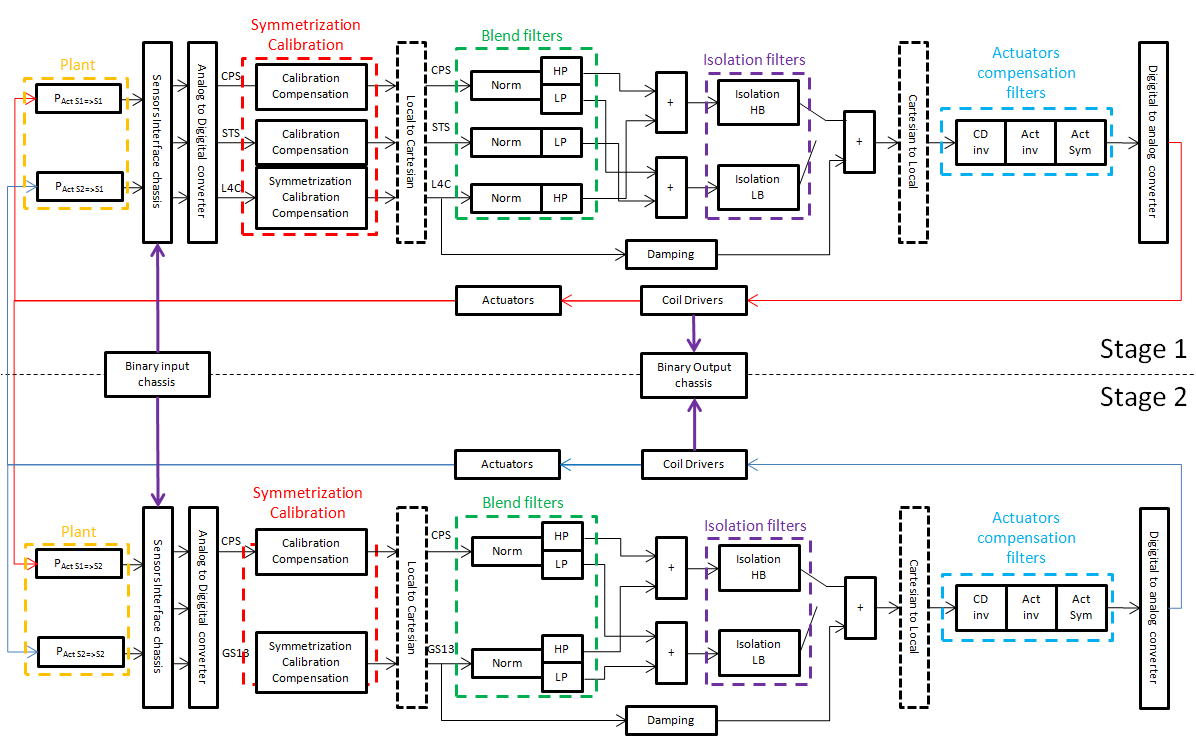 Figure  - Block diagram of the BSC-ISI control systemBrief description (from left to right):The sensors signals pass through the interface chassis before the conversion from analog to digital. Interface chassis filters are defined in BSC-ISI_Electronics (DCC??)The sensors signals pass through the “Sensors Symmetrization calibration filters bank”. These filters calibrate the sensors, compensate the electronic of the interface chassis and symmetrize the transfer function (using a geophone model). They also correct signs. Signals in the local coordinates are converted into the Cartesian CoordinatesSeismometer signals pass through damping filters. These filters damp the first rigid body modes resonancesThe Blend filters bank is used to mix the relative motion sensor signals (CPS) with the inertial sensor signals (Geophones). In a first step, Geophones are normalized the CPS. Next, the two types of sensors signals pass through a low pass filter (CPS) or a high pass filter (Geophones). Finally, CPS and the geophones signals are added to obtain “super sensor signals”.  Note that the high pass and the pass filters are complementary. In this case, changing the blend frequency doesn’t change the isolation filter.The super sensor signals pass through the isolation Filters. Outputs are summated with the damping filters outputs.Control drive signals in the Cartesian coordinates are converted into the Local CoordinatesLocal Control drive signals pass through the Actuators compensation Filters bank. These filters account the actuators and the coil driver dynamics. Symmetrization filters are also added to correct gains and signsThe interactions between the DOF of both stages created by the control loops (Pact S1=>S1, Pact S2=>S2, Pact S1=>S2, Pact S2=>S1) are shown in yellowSimulink ModelThe “Simulink” model supported by the Real-time code generator is located in the svn at:svn/seismic/BSC-ISI/LASTI/SimLink/M1BSCisi1.mdlMEDM screensOnce the model has been compiled by the RCG, auto-generated and custum MEDM screens are located in the SVN at:svn/seismic/BSC-ISI/LASTI/MedmScreens/The figure below presents the Overview.adlInput and output filtersThis section presents the compensation filters that are used in the pre-filters bank and the output filters bank. These filters are the same for all BSC-ISI and will always be engaged during testing and commissioning.Actuators and Coil drivers compensationFilters are used to compensate the actuator roll off such that the force generated by the actuator is non-frequency dependent. Actuators have been previously identified in T0900226. Compensation filters are described below:Stage 1:z1=32;  z2=300; p1=136; p2=900;Compensation_Filters_Actuator_Stage_1=zpk(-2*pi*[z1 z2],-2*pi*[p1 p2],(p1*p2)/(z1*z2));Stage 2:z1=50;  z2=290; p1=140; p2=900;Compensation_Filters_Actuator_Stage_2=zpk(-2*pi*[z1 z2],-2*pi*[p1 p2],(p1*p2)/(z1*z2));Coil Driver CompensationCoil drivers are also compensated to reduce DAQ noise and introduce a non frequency dependent force. The identification of the coil driver has been realized in T0900226. The compensation filter is described below:Coil_driver_chassis=1/zpk(-2*pi*15.9,-2*pi*0.4,-0.4/15.9);Compensation Filters are located in the SVN at:svncommon/seisvn/seismic/BSC-ISI/Common/Compensation_Filters_BSC_ISISensors CalibrationGeophones signals and the electronic of the interface chassis are compensated such that the outputs signal of the pre filters bank give 1 count per nm (CPS) or 1 count/(nm/s) for the geophones. Thanks to the calibration, the sensors in the Cartesian basis and the super sensors are calibrated. Details concerning the super sensor calibration are given in section 5 step 8.LASTI compensation filters for the L4C and GS13 interface chassis are defined by:L4C ModelL4C_model=zpk([0 0 0],-2*pi*[pair(1,74)],1);L4C_constant=276; % 276 V/m/sL4C_Preamp=22; % GainInterface_chassis_L4C_gain=1; % GainAA_Interface_L4C=2.1; % GainSTSw_0=2*pi*0.008; Q=1/sqrt(2); STS_num=[1 0 0 0]; STS_den=[1 w_0/Q w_0^2];STS_model=tf(STS_num,STS_den);STS_constant=1500; % 1500V/m/sSTS_Preamp=42; % GainInterface_chassis_STS_gain=1; % GainAA_Interface_STS=2.1; % GainGS13w_0=2*pi; Q=4.5; GS13_num=[1 0 0 0]; GS13_den=[1 w_0/Q w_0^2];GS13_model=tf(GS13_num,GS13_den);GS13_constant=2280; % 2280V/m/sGS13_Preamp=40.2; % GainInterface_chassis_GS13_gain=0.5; % GainAA_Interface_GS13=2.1; % GainCPSStage 1CPS_model=10000; % 10V/mmCPS_Preamp=2; % ADE boxStage 2CPS_model=40000; % 40V/mmCPS_Preamp=2; % ADE boxADCADC=2^15/20; % counts/VGain_goal=1e9; %1count/nm or 1count/nm/sCalibration gainCPS_calibration=Gain_goal/(CPS_model*CPS_Preamp*ADC);STS_calibration=Gain_goal/(STS_constant*STS_Preamp*Interface_chassis_STS_gain*AA_Interface_STS*ADC);L4C_calibration=Gain_goal/(L4C_constant*L4C_Preamp*Interface_chassis_L4C_gain*AA_Interface_L4C*ADC);GS13_calibration=Gain_goal/(GS13_constant*GS13_Preamp*Interface_chassis_GS13_gain*AA_Interface_GS13*ADC);Interface chassis compensationThe calibration wouldn’t be accurate if the electronic of the compensation chassis were not compensated. The interface chassis compensation filters are defined below.Interface chassis compensation filters[z,k]=conjug(500,0); [p,g]=conjug(900,45);STS_interface_compensation=zpk([],[],1);L4C_interface_compensation=zpk([z],[p],g/k);GS13_interface_compensation=zpk([z],[p],g/k);For simplicity, the interface chassis compensation and the sensor calibration are grouped into one unique filter. This filter is common to every unit. The symmetrization filters that will later introduced are specific to each unit. Consequently, they will be introduced in a second filter in the pre-filter bank.Results presented in this report use the early scripts that don’t account the sensors calibration and the electronic compensation of the interface chassis.Channels and sample rateThe Front-end is running at 4096Hz. At LASTI, the channels are recorded with different acquisition rate to increase the number of saved channels. The following sample rates are defined in the table below:Table - Channels sample rateFor aLIGO, all channels will be recorded at 4096Hz. Phase compensator is not added due to the low blend frequency. Acquired channels and sample rate are defined in the .ini file located at (LASTI):/cvs/cds/mit/chans/daq/M1ISI.iniSystem IdentificationTransfer functions are measured via Matlab and awgstream. Measurements are launched with Run_exc_batch and processed with Run_get_batch. Run_exc_batch calls Run_L2L_XX or Run_C2C_XX functions to start excitations. It creates the excitation file and the batch_file. The batch file is an “exchange file” that is read by Run_get_batch. It carries general information such as data locations, data names, response channels, etc… The excitation file contains more specific data such as the excitation signals, GPS start time, frequency resolution, etc… The transfer functions are computed by Run_get_batch and results are saved in structure file (1 per section).In Run_exc_batch and Run_get_batch , locations of the data and the batch file (current + archive) have to be specified. Site, Unit, State (Undamped, Damped, Isolated …) must be edited. Date is automatically added. Note 1: The batch_file is erased at every new set of measurements. If the batch file has been overwritten, Run_get_batch_retrieve can be used to compute transfer functions. In that case, the batch_file_archive name must be edited in Run_get_batch_retrieve.Note 2: The identification scripts calls the Schroeder phase scripts that are common to every systems (BSC-ISI, HAM-ISI, HEPI-BSC, HEPI-HAM). These scripts are located at the top of the SVN arborescence (svncommon/seisvn/seismic/Common/MatlabTools/Schroeder_Phase_Scripts)Scripts used at LASTI to measure transfer functions are located in the SVN at:/svncommon/seisvn/seismic/BSC-ISI/LASTI/Scripts/Data_CollectionRun_exc_batchRun_get_batch Run_get_batch_retrieveRun_L2L_10mHz_100mHz.mRun_L2L_100mHz_1Hz.mRun_L2L_1Hz_10Hz.mRun_L2L_10Hz_100Hz.mRun_L2L_100Hz_1000Hz.mBSC_ISI_L2L_exc_chan_list.mBSC_ISI_L2L_resp_chan_list.mBatch_file location is specific for each Unit. For instance, the LASTI/Prototype/Phase_3/ batch file is located in the SVN at: svncommon/seisvn/seismic/BSC-ISI/LASTI/Prototype/Phase_3/Data/Transfer_Functions/Measurementsand the archived batch file at Phase_3/Data/Transfer_Functions/Measurements/Batch_file-ArchiveSystem IdentificationTwo sets of measurements are used to identify the system:Quick measurements (14h) that are launched during a night. These quick measurements enable to design the symmetrization filters (sensors - actuators), the damping loops, the blend filters (CPS – L4C – GS13) and the isolation loops (High-blend control). Due to T240 saturations and a low coherence at low frequency, these measurements don’t allow to design the low blend control.Long measurements that are launched during the week end (with or without the damping loop) to measure the T240 transfer function without saturationParameters used for a quick identification (High Blend control) are reported below:Table  - System identification parameters – quick measurementsParameters used for a full identification (low Blend control) are reported below:Table  - System identification parameters – long measurementsFilters to engage before measuring the transfer functionsThe transfer functions are measured with:The actuators compensation filters ON (Output filters bank)The filters X10, Inv 10, Whiten, DeWhiten ON (Input Filters bank)The calibration filters (Input Filters bank)Measuring the transfer functionsThe transfer functions are measured from the excitation channels of the output filters banks to the input in1 of the pre-filters bank. Excitation and response channels are defined in BSC_ISI_L2L_exc_chan_list.m and BSC_ISI_L2L_resp_chan_list.m.Work to doOpen Matlab and run Run_exc_batchOpen a second Matlab and run Run_get_batchPlotting the data once processedThe transfer functions computed by Run_get_batch are stored in .mat files (one .mat file by section).  Transfer functions will be later concatenated into a unique structure file (see Control_Scripts/ Step_1_TF_L2L_ST1_ST2_LASTI_Prototype_BSC_ISI).Comparison with the reference transfer functionsTransfer functions can be read and compared to reference transfer function (December 8, 2010) using the scripts located in the SVN at:/svncommon/seisvn/seismic/BSC-ISI/LASTI/Prototype/Phase_3/Test_Scripts/TF_L2L_ST1_ST2_Comparison_LASTI_Prototype_BSC_ISIDesign of the control loopsPresentationThe control scripts have been written to reduce the number of tasks the commissioner will have to carry out. The control design is divided into 16 steps. The design scripts are specific for each unit. These scripts calls several functions and filters that are common to all BSC-ISIs such as the plot functions, the complementary filters, the basis change matrices, etc…For instance, LASTI prototype control scripts are located in the svn at:/svncommon/seisvn/seismic/BSC-ISI/LASTI/Prototype/Phase_3/Control_ScriptsStep_0_Run_all_LASTI_Prototype_BSC_ISIStep_1_TF_L2L_ST1_ST2_LASTI_Prototype_BSC_ISIStep_2_Symmetrization_CalibrationLASTI_Prototype_BSC_ISIStep_3_TF_Base_Change_L2C_LASTI_Prototype_BSC_ISIStep_4_C2D_Sym_Filters_LASTI_Prototype_BSC_ISIStep_5_Damping_Loops_ST2_LASTI_Prototype_BSC_ISIStep_6_Damping_Loops_ST1_LASTI_Prototype_BSC_ISIStep_7_C2D_Damping_Filters_LASTI_Prototype_BSC_ISIStep_8_Normalization_LASTI_Prototype_BSC_ISIStep_9_C2D_Blend_Filters_LASTI_Prototype_BSC_ISIStep_10_Isolation_Loops_ST2_Z_RX_RY_LASTI_Prototype_BSC_ISIStep_11_Isolation_Loops_ST1_Z_RX_RY_LASTI_Prototype_BSC_ISIStep_12_Isolation_Loops_ST2_X_Y_RZ_LASTI_Prototype_BSC_ISIStep_13_Isolation_Loops_ST1_X_Y_RZ_LASTI_Prototype_BSC_ISIStep_14_Open_Loop_check_LASTI_Prototype_BSC_ISIStep_15_C2D_Isolation_Filters_LASTI_Prototype_BSC_ISIStep_16_Tilt_decoupling_LASTI_Prototype_BSC_ISIMatlab_Path_Definition_LASTI_Prototype_BSC_ISIScripts common to Seismic are located in the svn at:/svncommon/seisvn/seismic/Common/Scripts that will be common to BSC’s are located in the svn at:/svncommon/seisvn/seismic/BSC-ISI/Common/It contains subfolders relative to the control design:Base_Change_BSC_ISIComplementary_Filters_BSC_ISICompensation_Filters_BSC_ISIControl_Scripts_Functions_BSC_ISIBase_Change_BSC_ISI contains that basis change matrices that will be used by Step_3_TF_Base_Change_L2C_LASTI_Prototype_BSC_ISIComplementary_Filters_BSC_ISI contains a bank of complementary filters (corner/blend frequency from 100mHz to 1Hz with a 50mHz increment) that will be used to build super sensors.Compensation_Filters_BSC_ISI contains filters that compensate the actuators dynamic and the coil drivers response. They also contains the calibration filters of the pre-filter bank.Control_Scripts_Functions_BSC_ISI contains all the functions that create plots (Transfer functions, Open Loops, closed loops, etc…)Scripts step by stepThis section presents how the control design scripts are working. Each program is briefly presented and indications are provided to adapt the code to a new set of data.At each step, three different types of results can be saved:Parameters file (.mat file)Data (.mat file)Figures (.fig and .pdf)These results file are automatically saved at a specific location (different from the working folder). Consequently, the folders arborescence mustn’t be modified. The folder that contains the Control scripts is defined as the reference folder.Matlab_Path_Definition_LASTI_Prototype_BSC_ISIThis script is used to define the Matlab path. Due to the numerous systems, it is preferable to redefine the matlab path without saving it every time we work on a specific unit. It reduces the risk of destructive interactions when working on different units.For instance, at LASTI Matlab_Path_Definition_LASTI_Prototype_BSC_ISI is run at the beginning of every design scripts and the path is never saved.Step_0_Run_all_LASTI_Prototype_BSC_ISIStep_0_Run_all_ LASTI_Prototype_BSC_ISI is the first program to run. It opens every program that will be called during the control design. It also checks the path definition.Step_1_TF_L2L_ST1_ST2_LASTI_Prototype_BSC_ISIThis step must be executed from the control scripts directory (Reference point in the SVN arborescence to save figures and data). In details, this script:Loads the data (5 sections) located at /svncommon/seisvn/seismic/BSC-ISI/LASTI/Prototype/Phase_3/Data/Transfer_Functions/Measurements/UndampedConcatenates the transfer functions and coherence functions (5 sections into 1). Next, these data are stored into 3D matrices. With the resolution mentioned earlier,  3D matrix dimensions are [33 (sensors), 12 (actuators), 10135 (frequency)]. Finally, 3D matrices are transformed in frd structure to ease data “readability”. At LASTI, different sampling rates are used to increase the number of acquired channels. Transfer function phases are corrected such that the phase lag is equivalent to a 4096Hz sample frequency (Front-end phase). Not done (Blend frequency is low and not usefull for aLIGO)Plots transfer functions and coherence functions of the main couplings in the local baseSaves the results in the svn atFigures at /svncommon/seisvn/seismic/BSC-ISI/LASTI/Prototype/Phase_3/Data/Figures/Transfer_Functions/Measurements/Undamped. A date stamp is automatically added on figures filesSaves transfer functions, coherences functions (3D matrices then frd) and a frequency vector at /svncommon/seisvn/seismic/BSC-ISI/LASTI/Prototype/Phase_3/Data/Transfer_Functions/Simulations/UndampedTF_L2L_Sym_LASTI_BSC-ISI-Prototype_10mHz_1000Hz_2010_12_08Save Parameters file at /svncommon/seisvn/seismic/BSC-ISI/LASTI/Prototype/Phase_3/Data/Transfer_Functions/Simulations/Parameters_LASTI_Prototype_BSC_ISIThe following figure shows the way the transfer functions and the coherence functions are stored.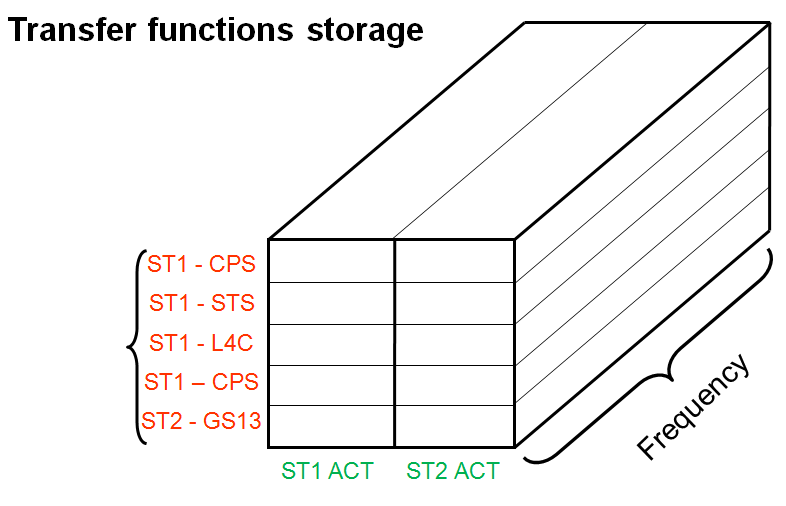 Figure  - Transfer functions and coherence functions storage [33, 12, 10135]Step_1_TF_L2L_ST1_ST2_LASTI_Prototype_BSC_ISI calls:Plot_TF_L2L_BSC_ISI: This function plots Local to Local transfer functions and automatically save figure in the folder /Data/Figures/Transfer_Functions/Simulations/UndampedThe figure below shows the transfer functions (main couplings) from local actuators of stage 1 to the capacitive position sensors of stage 1.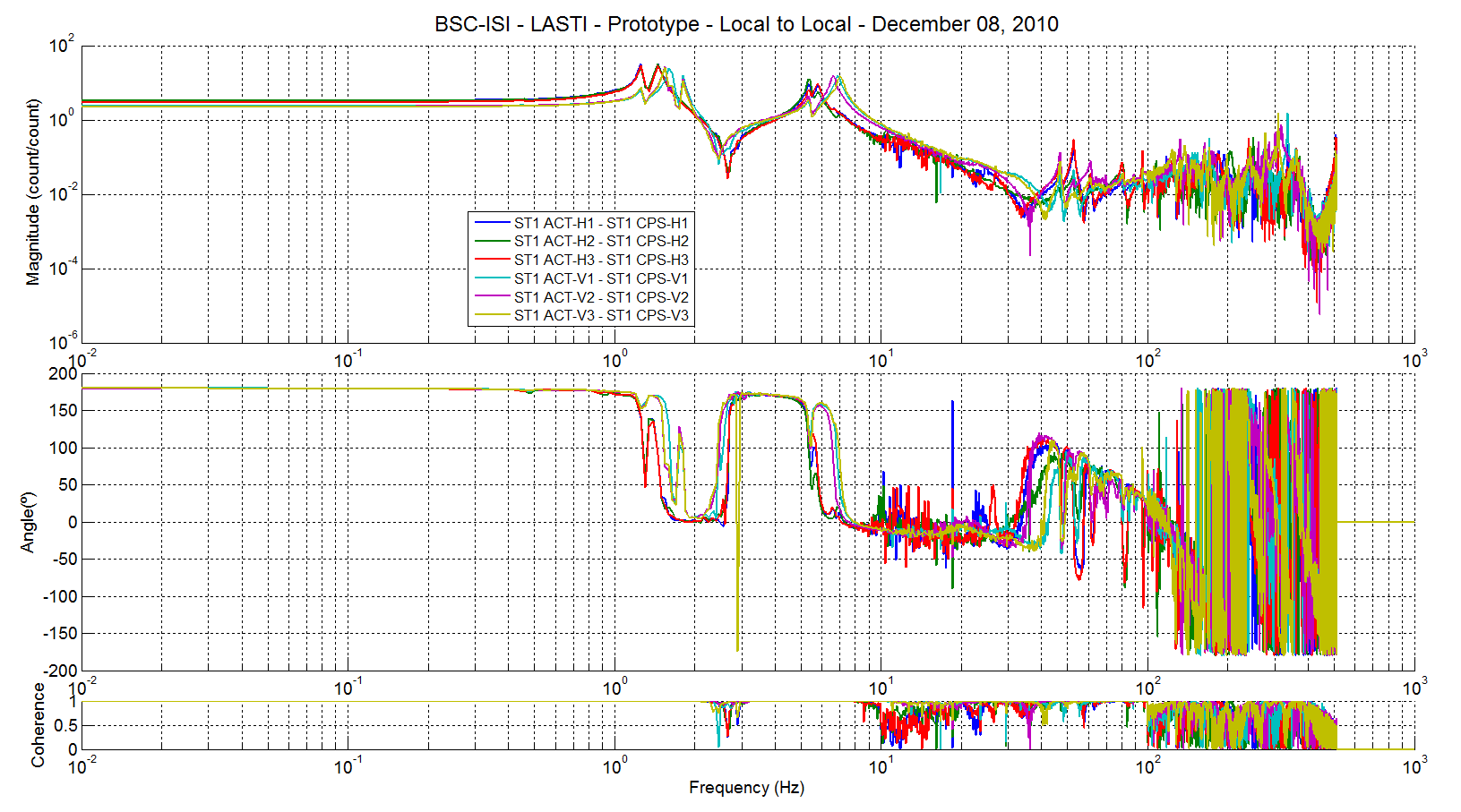 Figure  - Local to Local transfer functions - Main couplings - ST1 CPSThe figure below shows the transfer functions (main couplings) from local actuators of stage 1 to the L4C.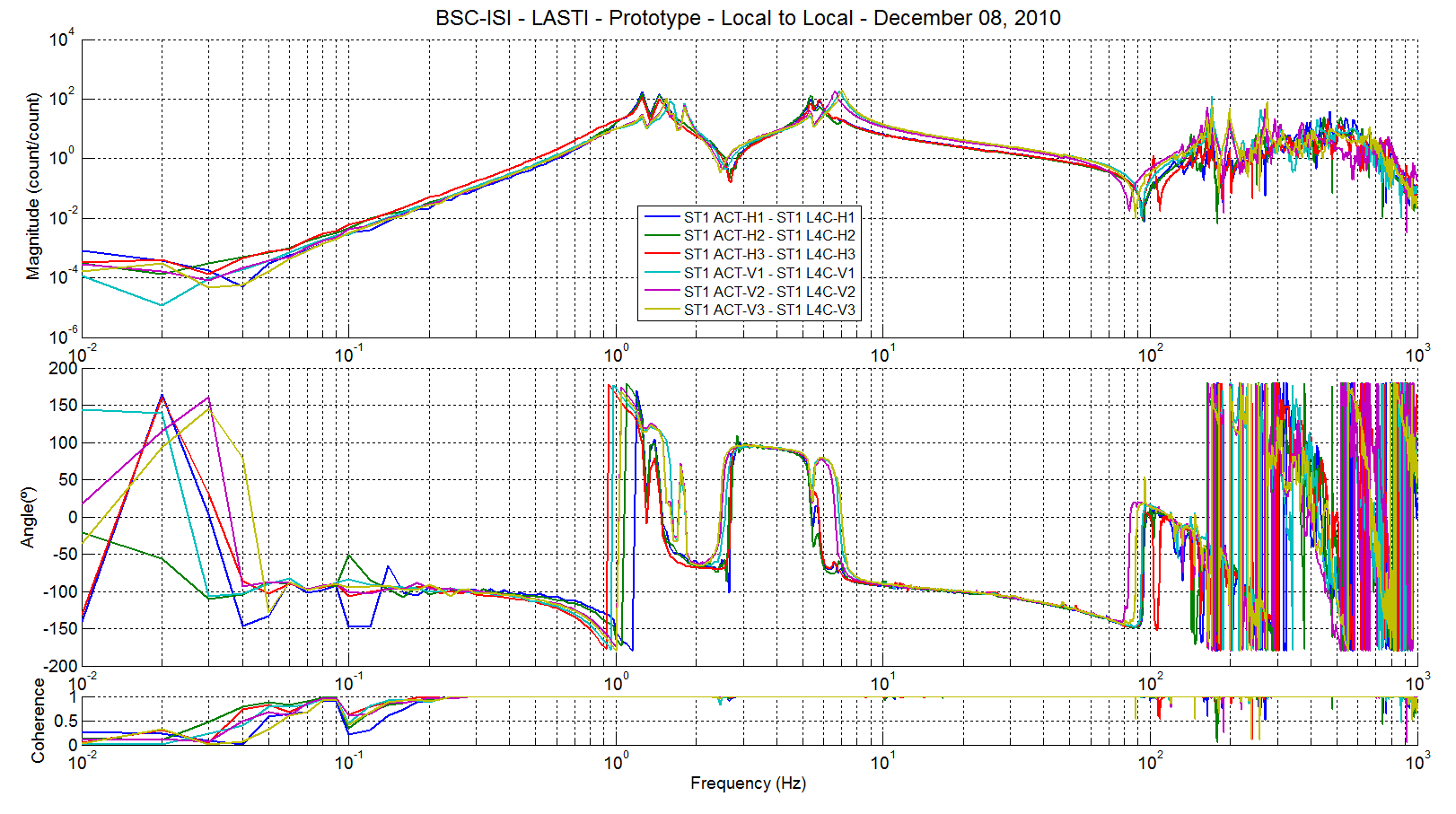 Figure  - Local to Local transfer functions - Main couplings - ST1 L4CThe figure below shows the transfer functions (main couplings) from local actuators of stage 2 to the capacitive position sensors of stage 2.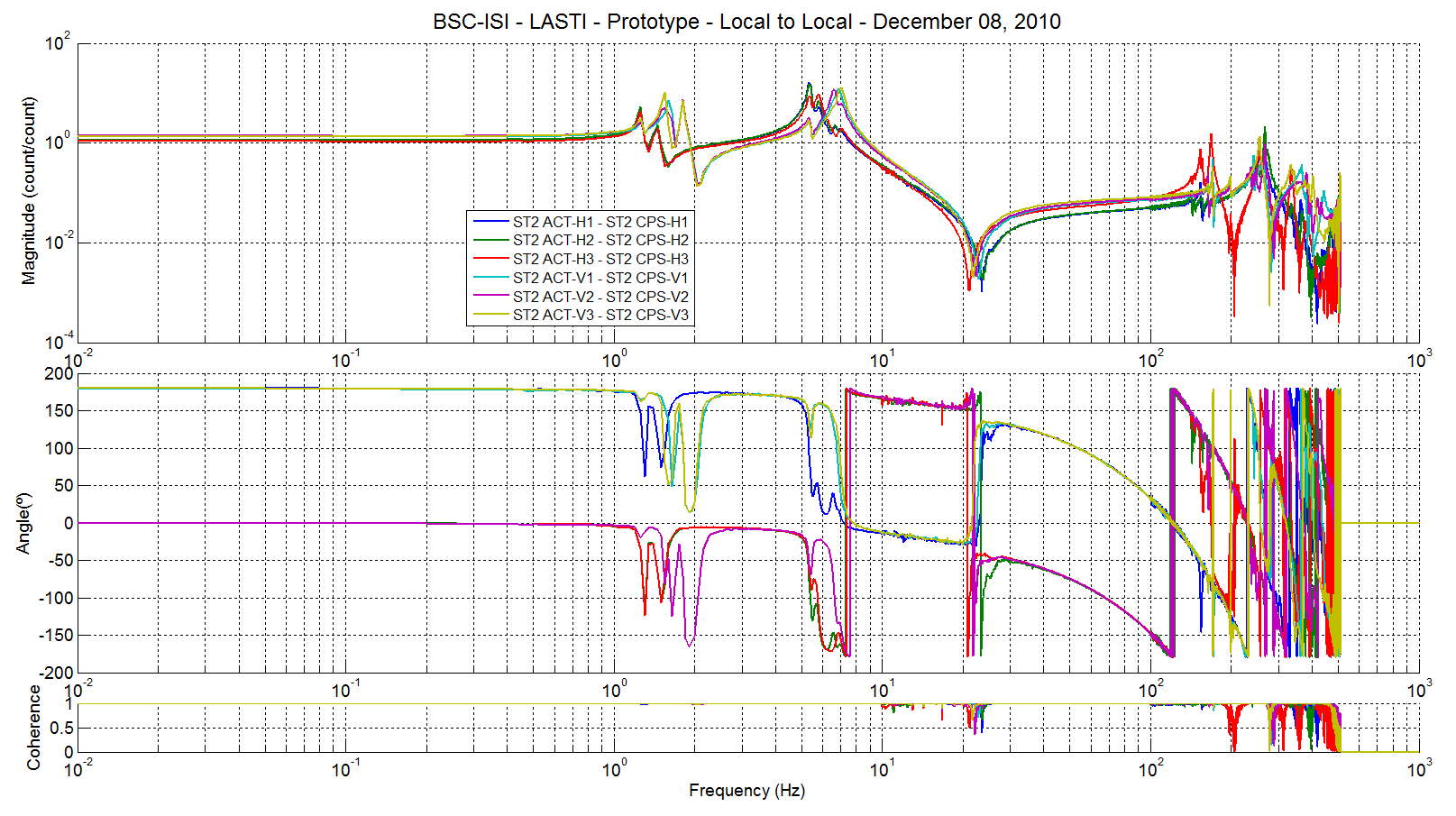 Figure  - Local to Local transfer functions - Main couplings - ST2 CPSThe figure below shows the transfer functions (main couplings) from local actuators of stage 2 to the GS13.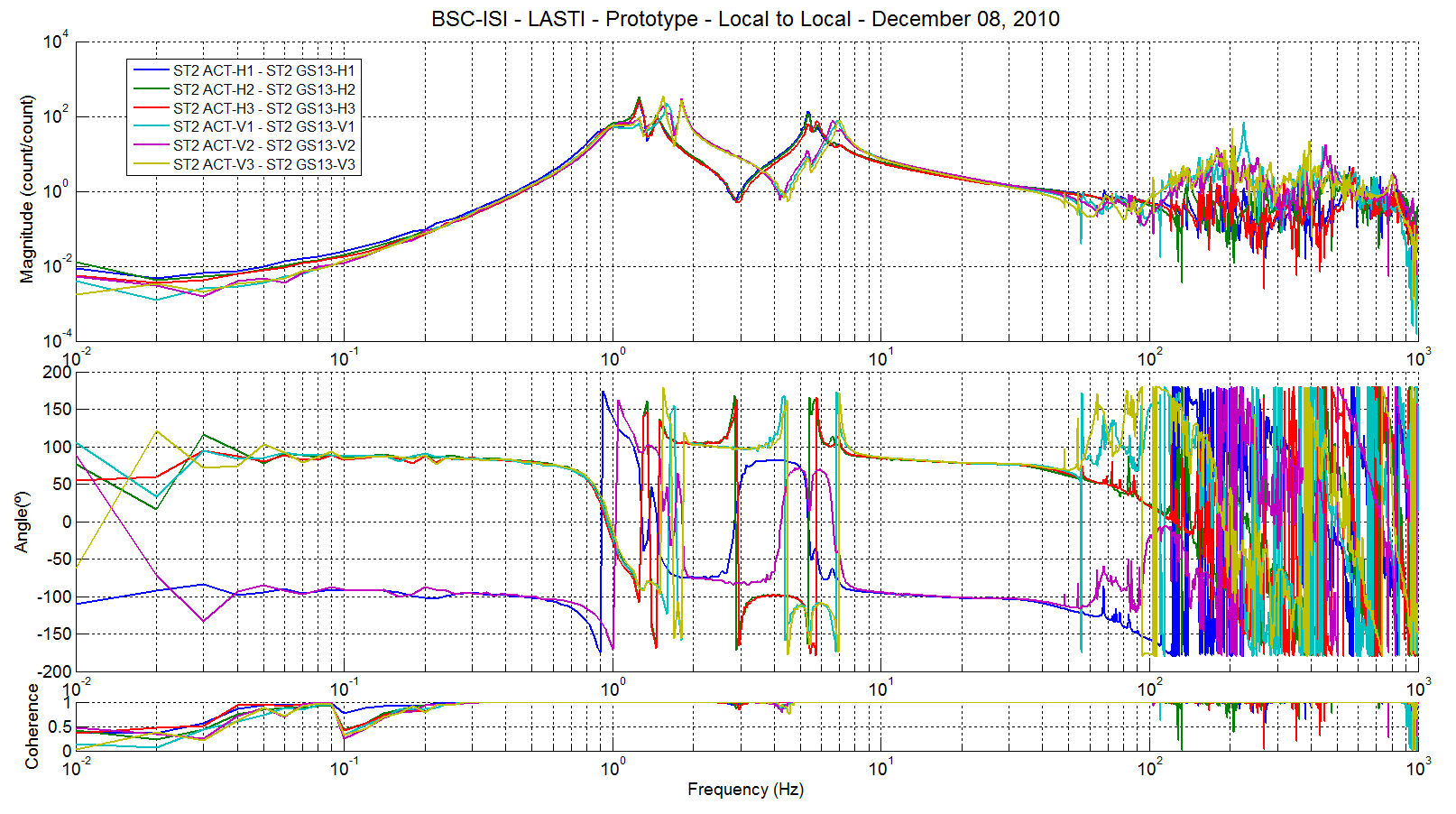 Figure  - Local to Local transfer functions - Main couplings - ST2 GS13Due to saturation, STS transfer function are not presented.Work to do:Edit save_parameters fileEdit the data filesEdit title_L2L_strEdit save_data_TF_L2LEdit date_strEvery data name must contain information relative to the site (X1, X2, LHO, LLO), Unit (BSC X) and date (YYYY_MM_DD)Step_2_Symmetrization_Calibration_LASTI_Prototype_BSC_ISIDuring this step, symmetrization filters (input and output) are designed. Then, the symmetrized and calibrated transfer functions (from Output EXC to Input In2) are calculated. In details, this script:Reads the undamped transfer functions (created by Step 1)Account for the sensors calibration and the geophone interface chassis compensation. All transfer functions plotted are presented in nm/count (exc channel) or in (nm/s)/count (exc channel). Computes the Actuators corrections1 - Actuators symmetrization gains CPS are used as reference. Symmetrization gains are calculated after averaging the CPS transfer functions in the [100mHz; 500mHz] frequency band.Signs corrections (the phase must be 0º at DC)Stored transfer functions in a 3D matrix (frd) after the actuators gains correctionComputes Geophones symmetrization (due to a bad coherence at low frequencies, the symetrization gains are computed in the [0.5; 0.7]Hz frequency band.L4CSigns corrections: At low frequency (0.2Hz is the reference frequency), L4C transfer functions have a third order slope. Consequently, the phase must be -90º. If geophone phase is positive, Geophones are out-of-phase. Then, -1 gain is added.Fitting Filters: The L4C has a low Q and its internal resonance is in the vicinity of the BSC-ISI first suspension mode. Consequently, identifying the L4C dynamic is tricky. But, the BSC-ISI motions are also sensed by CPS. At low frequency, CPS of stage 1 and L4C observe approximately the same motion (one is relative, one is absolute). So, the L4C transfer functions (the instrument itself) can be calculated by removing the BSC-ISI response to the measured L4C transfer functions using the CPS transfer functions. The Cartesian to local transfer functions are preferred to local to local because the CPS and the L4C are not collocated (on aLIGO BSC-ISI). Next, the L4C transfer function (the instrument itself) can be fitted. At low frequency, we can estimate the transfer function of the instrument (L4CSensor) using:Symmetrization filters gains: The synmmetrization filters gains are computed such that the symmetrized transfer functions (H1-H2-H3 & V1-V2-V3) are superposed to the “averaged initial transfer function” of H1-H2-H3 & V1-V2-V3The figure below shows how the L4c transfer function is identified (instrument itself). It shows:In black, the measured transfer functionIn blue, the instrument transfer function obtained after dividing the geophone cartesian to local transfer function by the CPS Cartesian to local transfer functionIn green, the model with a random gain (to be close to the identified transfer functionIn red, the fitting filter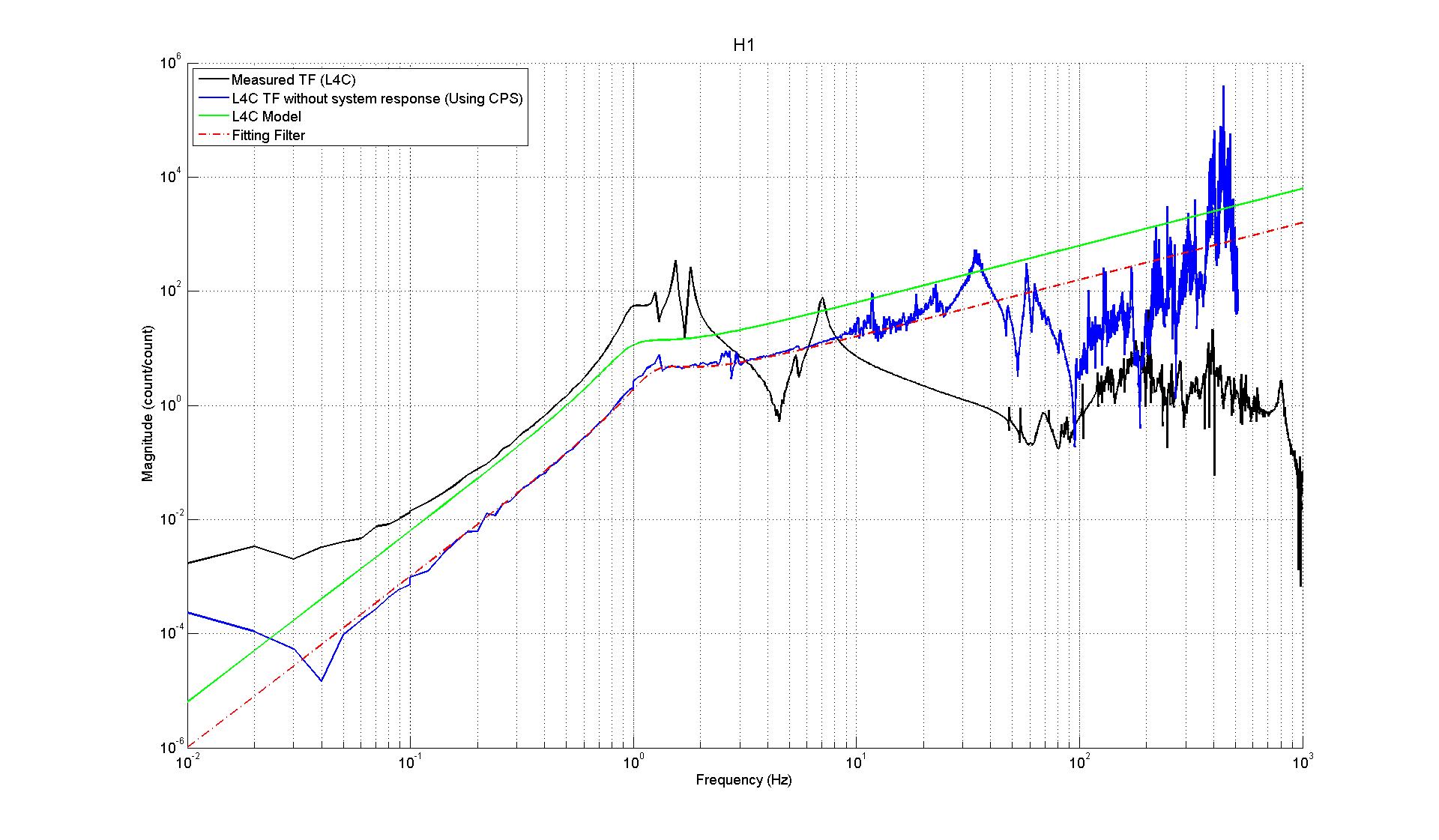 Figure  - L4C IdentificationGS132.1- Phase corrections2.2-Fitting Filters GS13 has a higher Q than L4C. Consequently, fitting the GS13 transfer functions can be done withour removing the system response. Moreover, we won’t be able to do it when the BSC-ISI will be in the chamber2.3- Symmetrization filters gainsSaves the results in the svn atFigures at /svncommon/seisvn/seismic/BSC-ISI/LASTI/Prototype/Phase_3/Data/Figures/Transfer_Functions/Simulations/UndampedData at /svncommon/seisvn/seismic/BSC-ISI/LASTI/Prototype/Phase_3/Data/Transfer_Functions/Simulations/UndampedSymmetrization Filters at /svncommon/seisvn/seismic/BSC-ISI/LASTI/Prototype/Phase_3/Continuous_FiltersThe figure below shows the transfer functions (main couplings) from local actuators of stage 1 to the capacitive position sensors of stage 1 after symmetrization and calibration.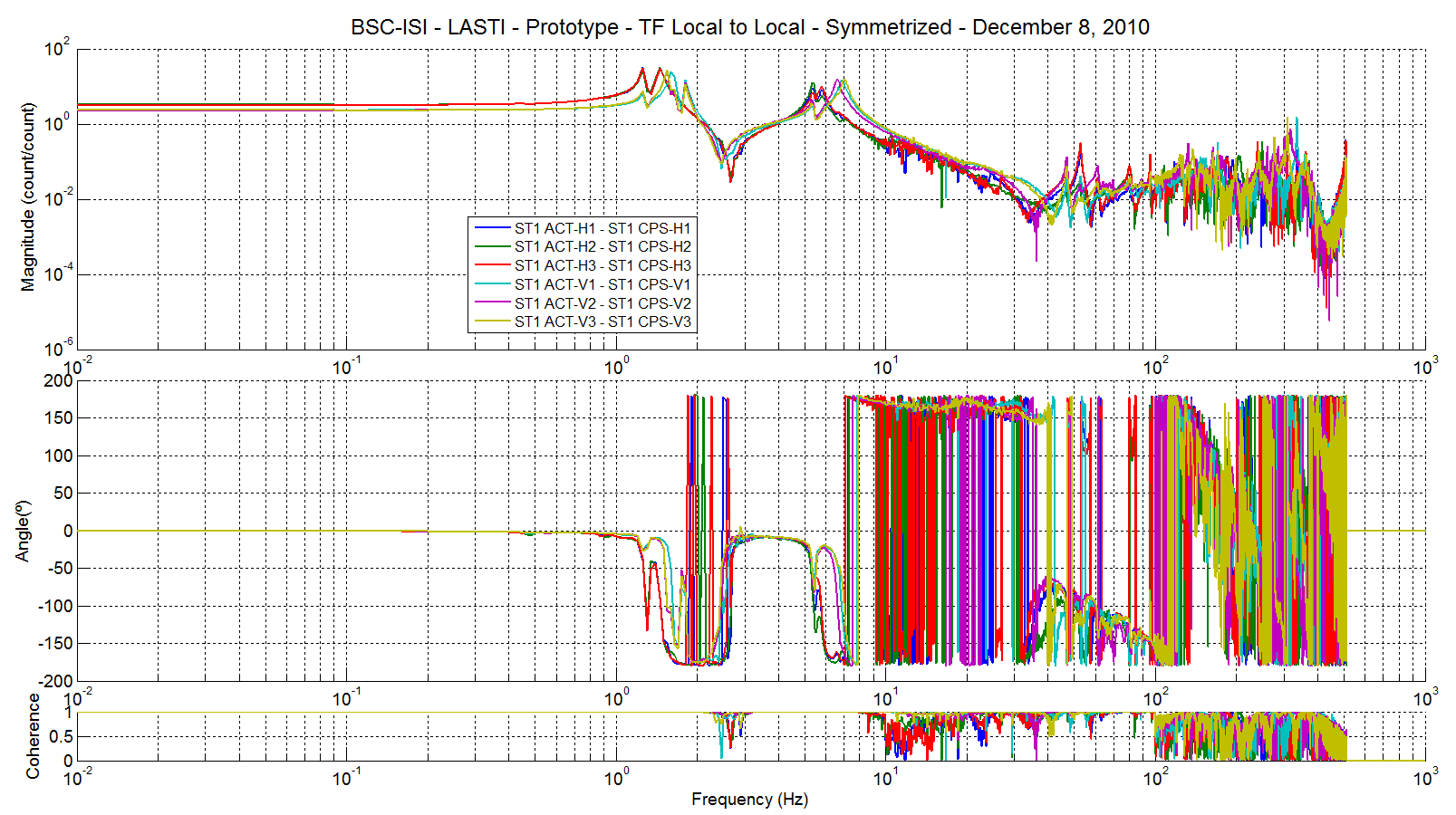 Figure  - Local to Local transfer functions - Main couplings - ST1 CPS
Actuators & sensors symmetrization + Sensors calibration (not on this figure)The figure below shows the transfer functions (main couplings) from local actuators of stage 1 to the L4C after symmetrization and calibration.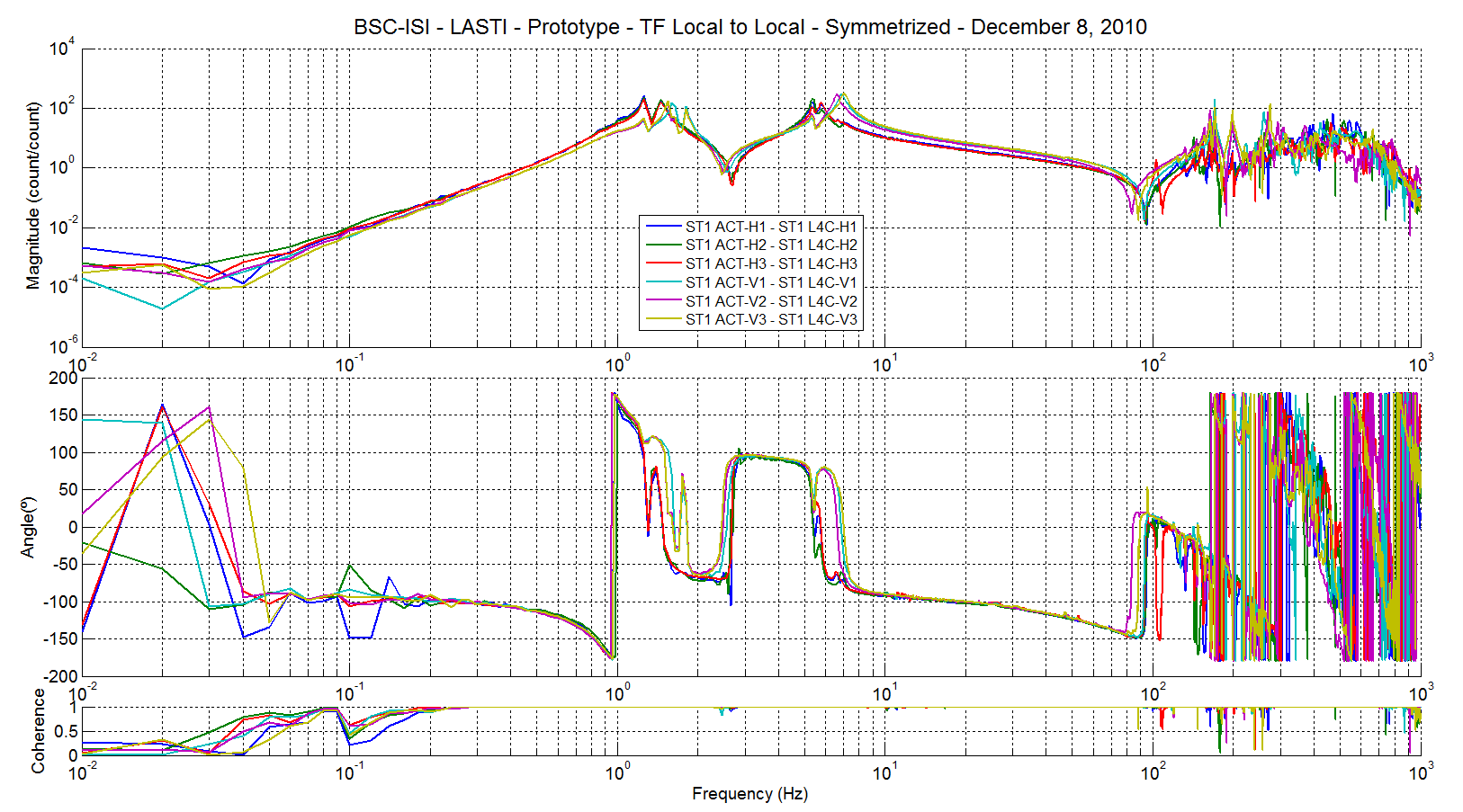 Figure  - Local to Local transfer functions - Main couplings - ST1 L4C
Actuators & sensors symmetrization + Sensors calibration (not on this figure)The figure below shows the transfer functions (main couplings) from local actuators of stage 2to the capacitive position sensors of stage 2 after symmetrization and calibration.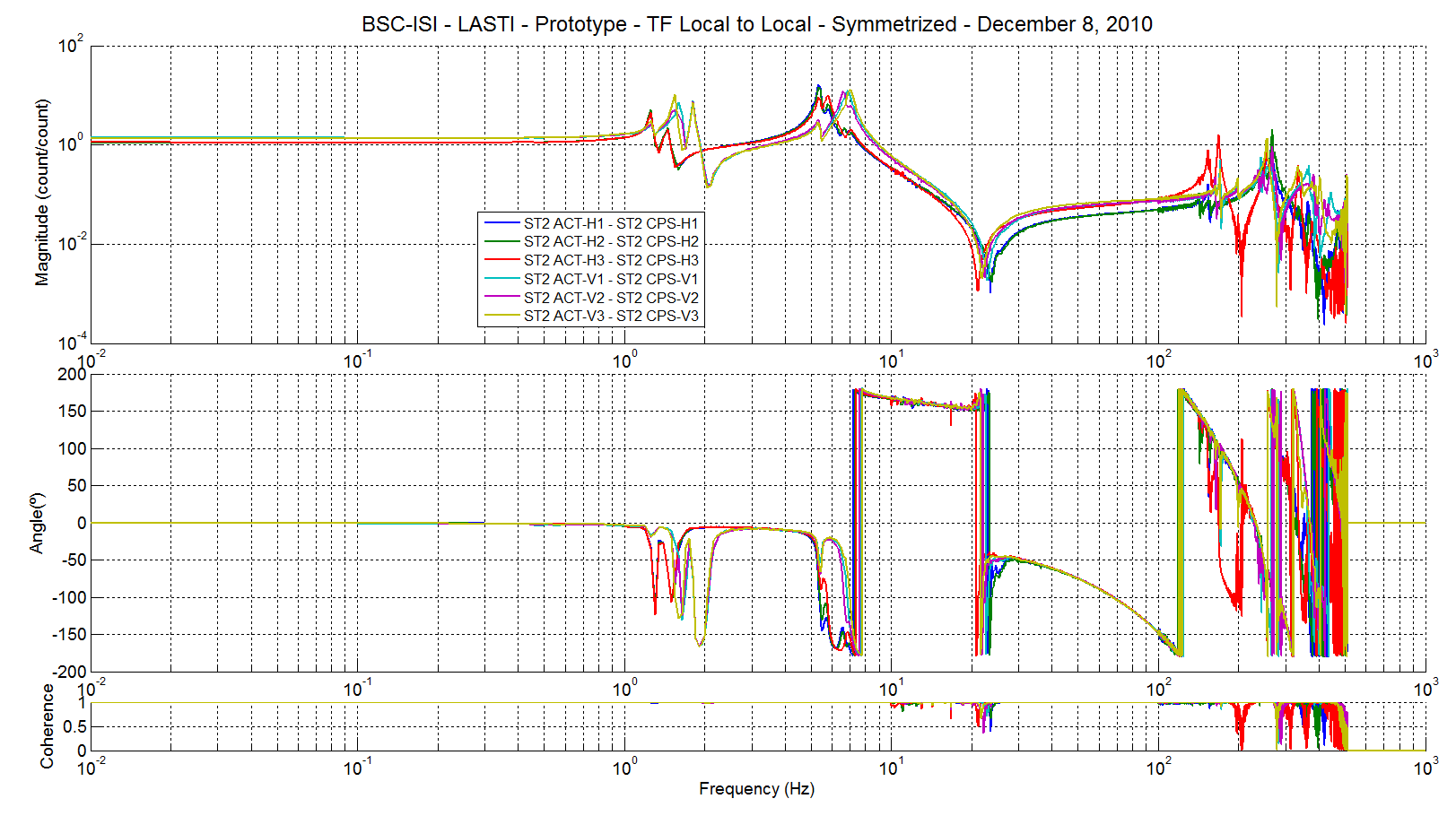 Figure  - Local to Local transfer functions - Main couplings - ST2 CPS
Actuators & sensors symmetrization + Sensors calibration (not on this figure)The figure below shows the transfer functions (main couplings) from local actuators of stage 1 to the GS13 after symmetrization and calibration.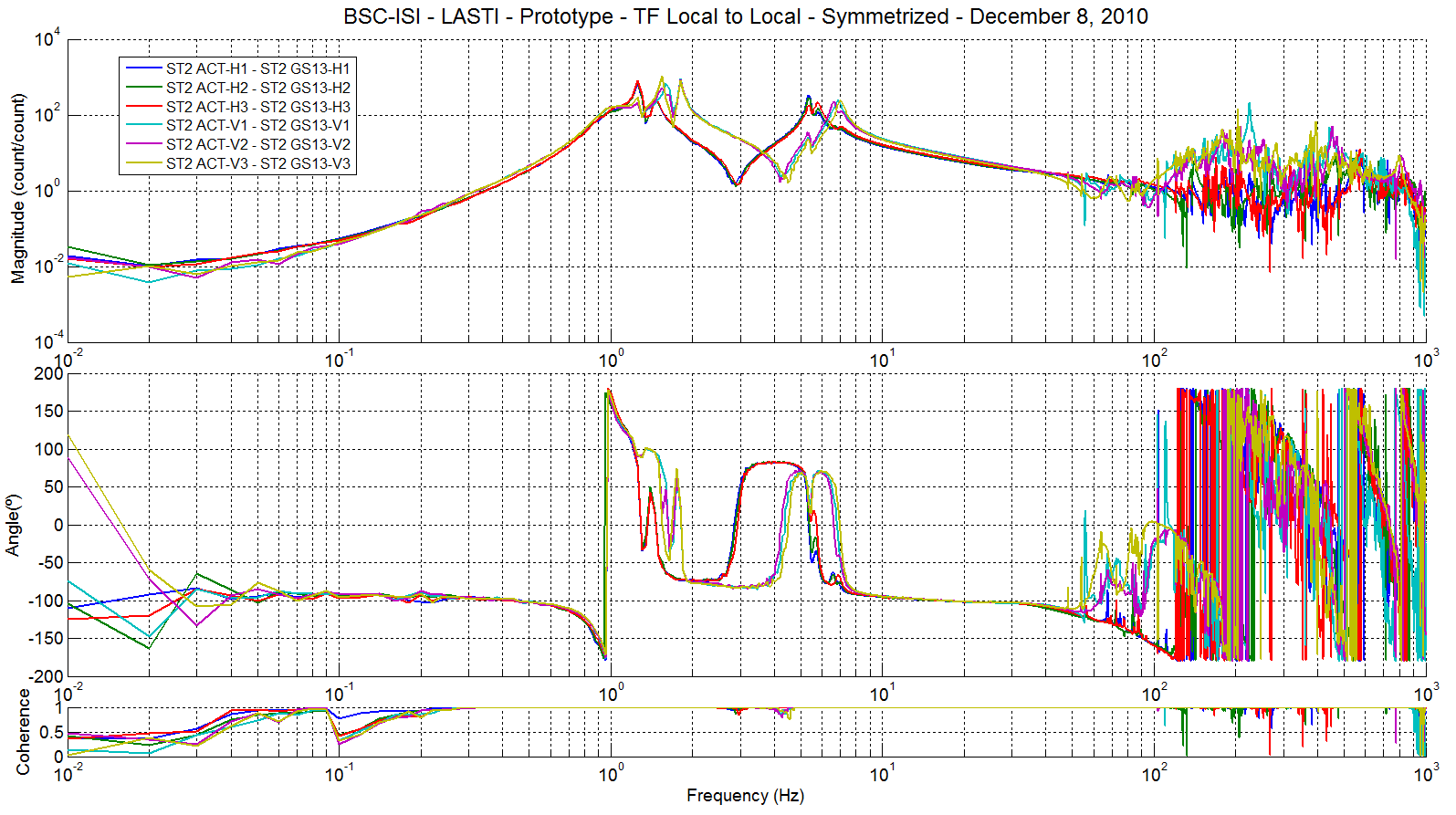 Figure  - Local to Local transfer functions - Main couplings - ST2 GS13
Actuators & sensors symmetrization + Sensors calibration (not on this figure)Work to do:Edit initial dataEdit save_parameters fileEdit save_data_TF_L2L_SymmetrizedEdit save_Symmetrisation_FiltersEdit title_L2L_Symmetrized_strEdit Fitting FiltersStep_2_Symmetrization_LASTI_Prototype_BSC_ISI calls:Plot_TF_L2L_BSC_ISI: This function plots Local to Local transfer functions and automatically save figure in the specified folderPlot_L4C_Fitt_BSC_ISI: This function is used to plot L4C transfer functions (example: Act CS H1 to L4C H1) without the system response and the L4C fitting filters.Plot_TF_L4C_GS13_Symmetrization_BSC_ISI: This function is used to plot L4C and GS13 transfer functions (example: Act FN H1 to GS13 H1) and the L4C and GS13 fitting filters.Plot_L4C_Fitt_all_BSC_ISI: This functions is used to plot all L4C transfer functions (example: Act CS X to L4C X) without the system response and the L4C fitting filters.Plot_TF_L4C_GS13_Symmetrization_all_BSC_ISI: This function is used to plot L4C and GS13 transfer functions before and after symmetrizationStep_3_TF_Base_Change_L2C_LASTI_Prototype_BSC_ISIStep 3 calculated the transfer functions in the Cartesian basis. In details, this script:Loads symmetrized transfer functions and basis change matricesComputes the transfer functions in the Cartesian basis. The base change matrices don’t change the unit of the sensors readout. The Cartesian displacements are in nm/count and the Cartesian velocity is in (nm/s)/count.Saves the results in the svn atSymmetrized transfer functions in the Cartesian basis at /svncommon/seisvn/seismic/BSC-ISI/LASTI/Prototype/Phase_3/Data/ Transfer_Functions/Simulations/UndampedFigures at /svncommon/seisvn/seismic/BSC-ISI/LASTI/Prototype/Phase_3/Data/ Figures/Transfer_Functions/Simulations/UndampedThe Cartesian to Cartesian transfer functions of the main couplings are presented in the figures below. They include the symmetrization (actuators + sensors) and the sensors calibration realized during step 2.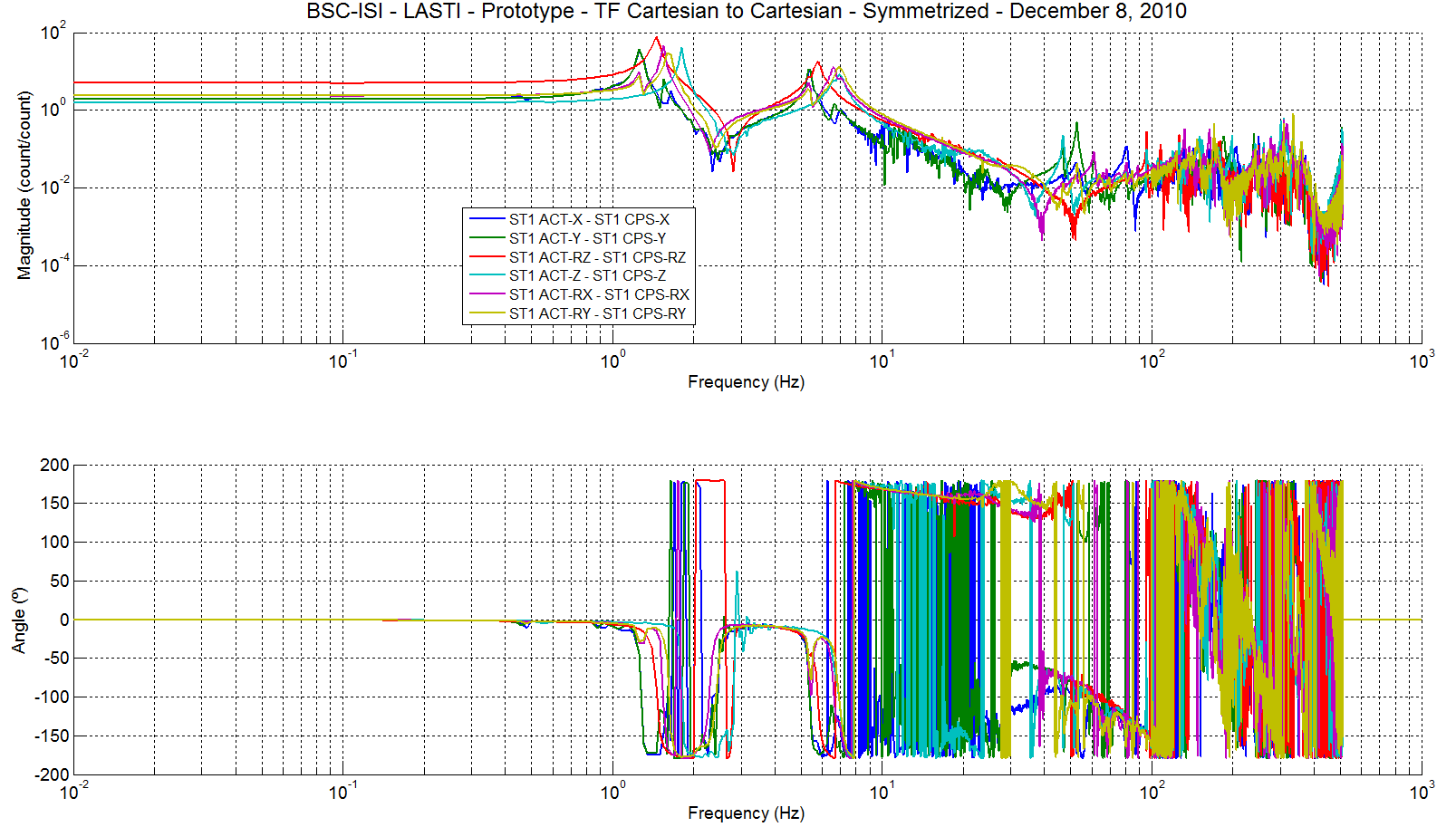 Figure  - Cartesian to Cartesian transfer functions - Main couplings - ST1 CPS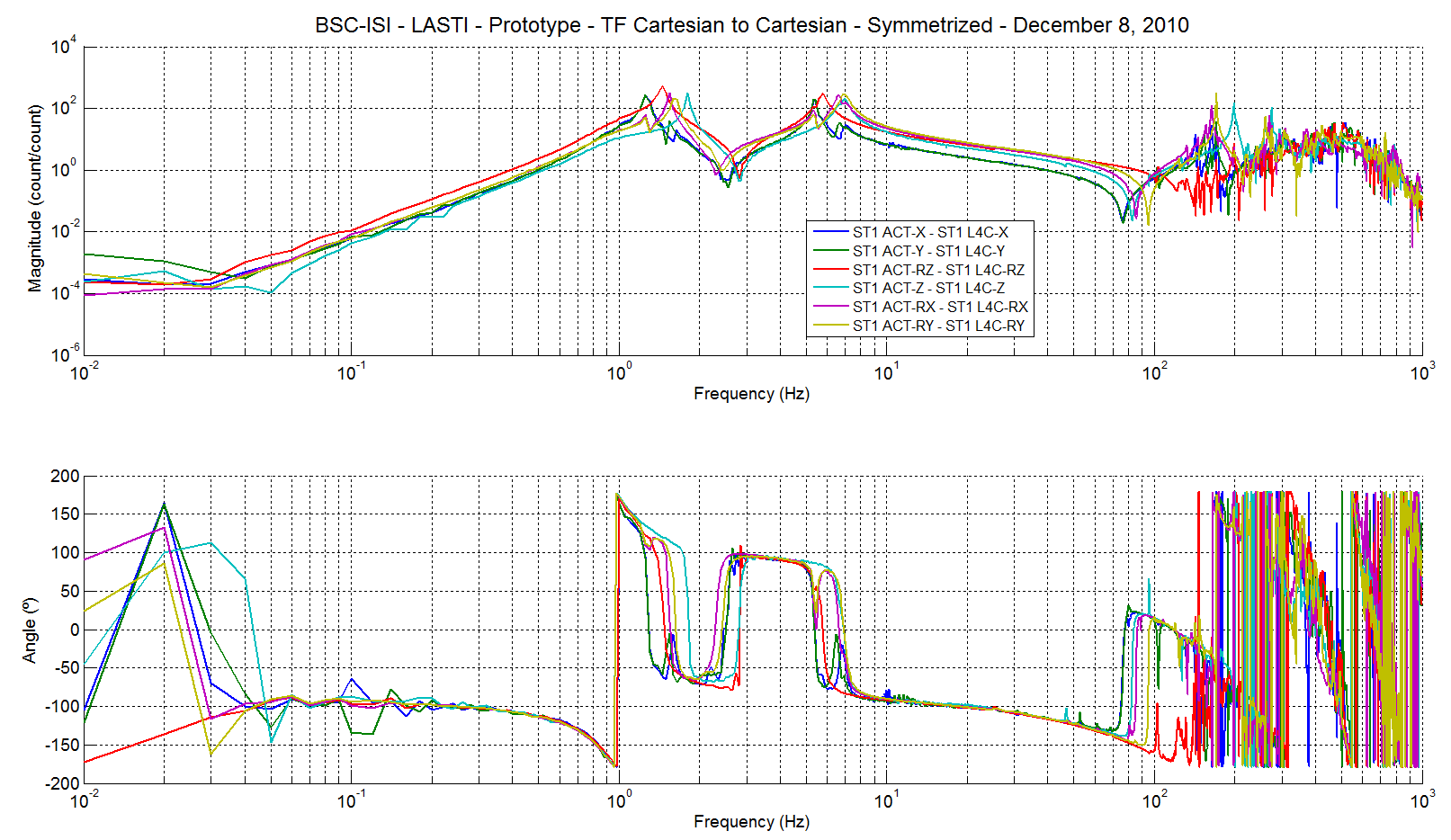 Figure  - Cartesian to Cartesian transfer functions - Main couplings - ST1 L4C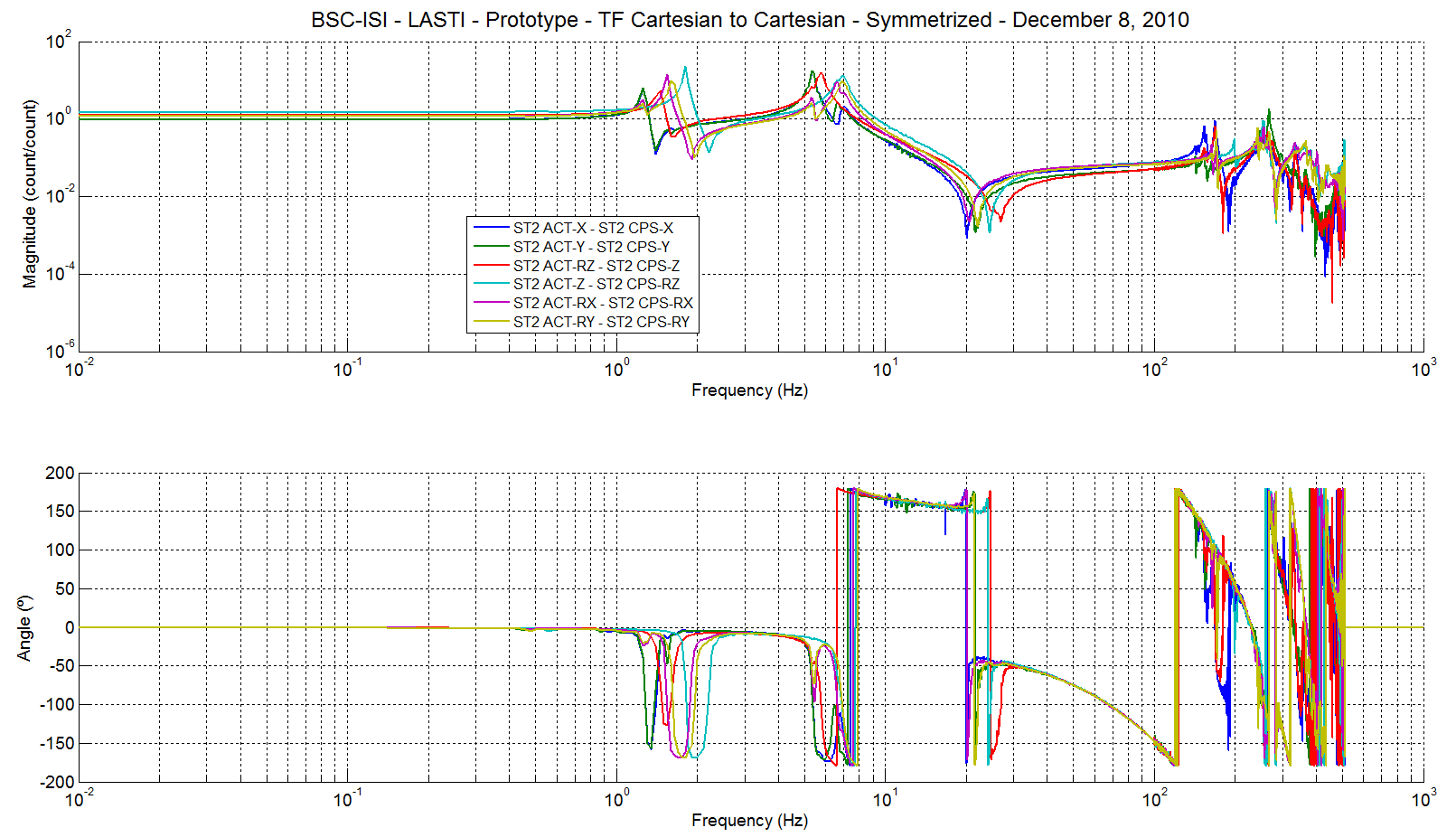 Figure  - Cartesian to Cartesian transfer functions - Main couplings - ST2 CPS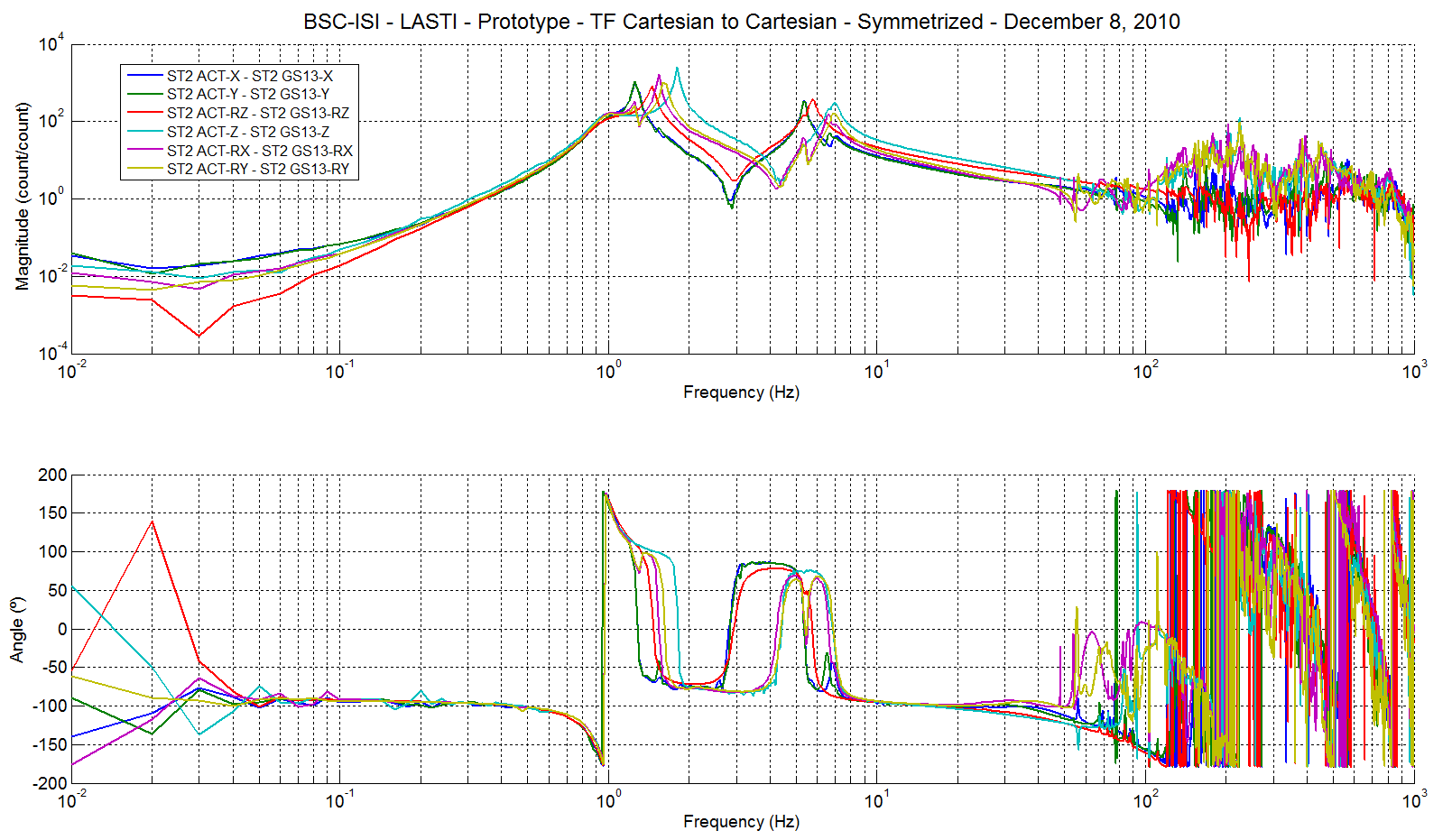 Figure  - Cartesian to Cartesian transfer function – Main couplings - ST2 GS13Work to do:Edit initial dataEdit save_parameters fileEdit save_data_TF_C2CEdit title_C2C_Symmetrized_strStep_4_C2D_Sym_Filters_LASTI_Prototype_BSC_ISIStep 4 digitizes the symmetrization filters computed during step 2. Once digitized, measured Cartesian to Cartesian transfer functions can be compared with the simulated transfer functions. In details, this scripts:Loads Symmetrization FiltersDigitizes Symmetrization filtersSave digitized Symmetrization filters in a txt file in the svn at: svncommon/seisvn/seismic/BSC-ISI/LASTI/Prototype/Phase_3/Digitized_FiltersWork to do:Edit initial dataEdit save_parameters fileEdit the continuous symmetrization filters fileEdit the digitized symmetrization filters file (Site, Unit). A date stamp is automatically addedStep_5_Damping_Loops_ST2_LASTI_Prototype_BSC_ISIDuring this step, damping filters of stage 2 are designed. In details, this script:Loads the Cartesian to Cartesian transfer functions of the undamped structure (measured or simulated).Computes the gain of the damping filters. Filters are designed in a SISO configuration. The filters shape (poles and zeros) is the same for every DOF and for every unit.Computes the SISO and the MIMO transfer functions when the Damping Filters of stage 1 are engagedIf isolation and damping filter are engaged, the control drive transfer functions are given by:In case of exclusive damping, the MIMO open loop is given by:withWhere  and  are diagonal matrices. Diagonal terms are the damping filters. Note: In Matlab, the MIMO closed loop transfer function is computed using:Where \ performs the matrix left division.The MIMO suppression is given by:with ./ the Hadamard division.Saves the results in the svn atSISO and MIMO transfer functions in the SVN at /svncommon/seisvn/seismic/BSC-ISI/LASTI/Prototype/Phase_3/Data/Transfer_Functions/Simulations/DampingSave figures of the SISO and the MIMO transfer functions in the SVN at /svncommon/seisvn/seismic/BSC-ISI/LASTI/Prototype/Phase_3/Data/Figures/Transfer_Functions/Simulations/DampingStep_5_Damping_Loops_ST2_LASTI_Prototype_BSC_ISI calls:Plot_Damping_Filters_ST2_SISO_BSC_ISI: This function is used when tuning the damping filters of Stage 2. It plots the plant, the Damping Filters, the SISO Open Loop, the SISO Suppression, the SISO Closed Loop for each DOF. The figure is automatically saved.Plot_Damping_Filters_MIMO_BSC_ISI: This function plots the plant, the Damping Filters, the MIMO Open Loop, the MIMO Suppression, the MIMO Closed Loop for each DOF. The figure is automatically saved.Saves the results in the svn:SISO and MIMO transfer functions at /svncommon/seisvn/seismic/BSC-ISI/LASTI/Prototype/Phase_3/Data/Transfer_Functions/Simulations/DampingFigures of the SISO and the MIMO transfer functions  at /svncommon/seisvn/seismic/BSC-ISI/LASTI/Prototype/Phase_3/Data/Figures/Transfer_Functions/Simulations/DampingThe figure below presents how the damping filter (stage 2 direction X):In blue, the TF of the undamped structureIn green, the Damping filterIn black, the open loopIn red, the sensitivityIn magenta, the closed loop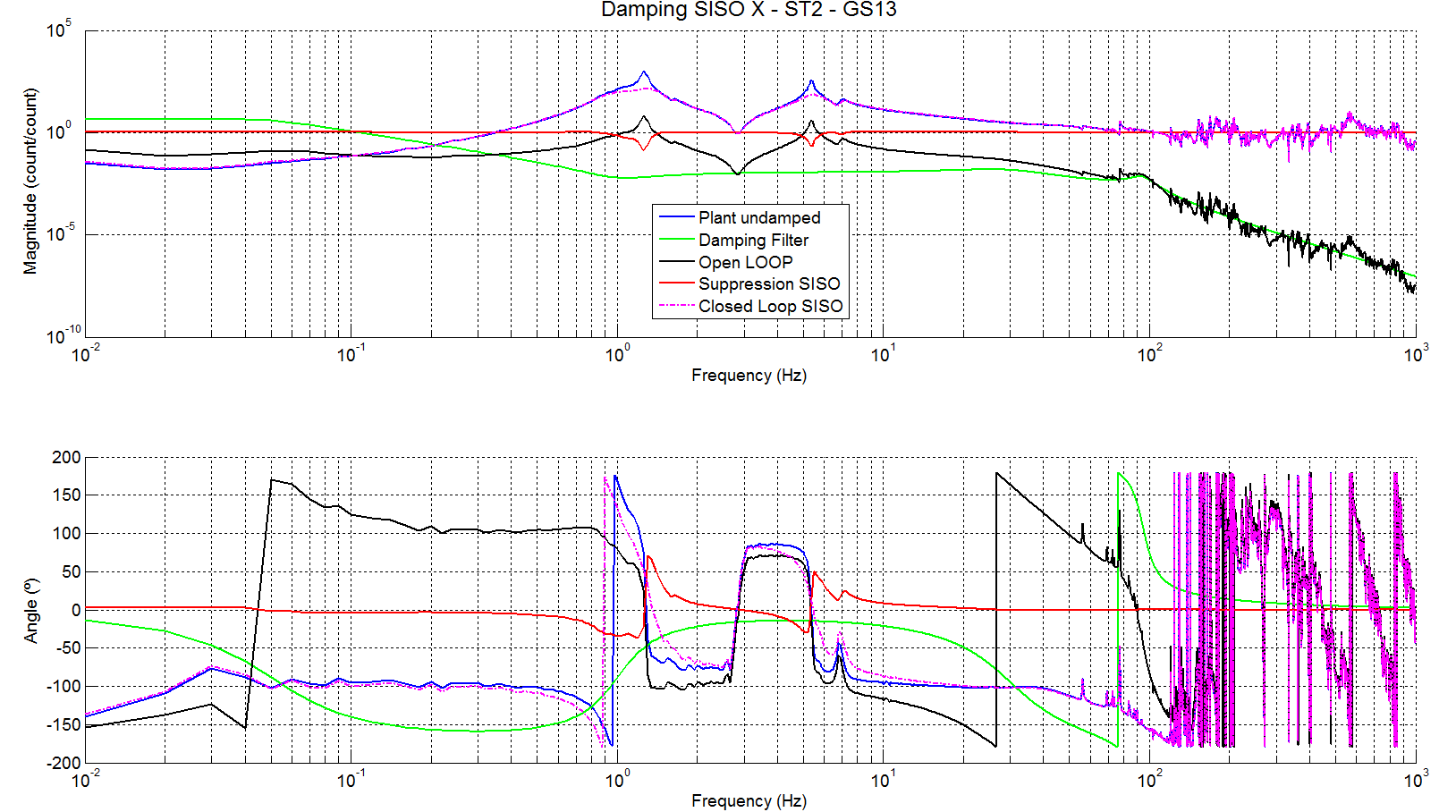 Figure  – SISO Cartesian to Cartesian transfer functions - ST2-Act X to ST2-GS13 X - Damping Stage 2The figures 15 and 16 compare the simulated SISO and the simulated MIMO responses. They present:In blue, the TF of the undamped structureIn green, the Damping filterIn black, the open loop SISO – Based on the undamped structureIn red, the suppression SISO – Based on the undamped structureIn magenta, the closed loop SISO – Based on the undamped structureIn dashed blue, the MIMO sensitivityIn dashed green, the MIMO closed loopNote:  In the legend, “Stage by Stage independently” means the open loop is calculated using the undamped structure. This legend has a real meaning when tuning stage 1 damping filters; where the open loops can also be computed using the transfer function once the structure is damped by stage 2.Figure 17 shows the weak interactions created by the damping filters between the different DOF.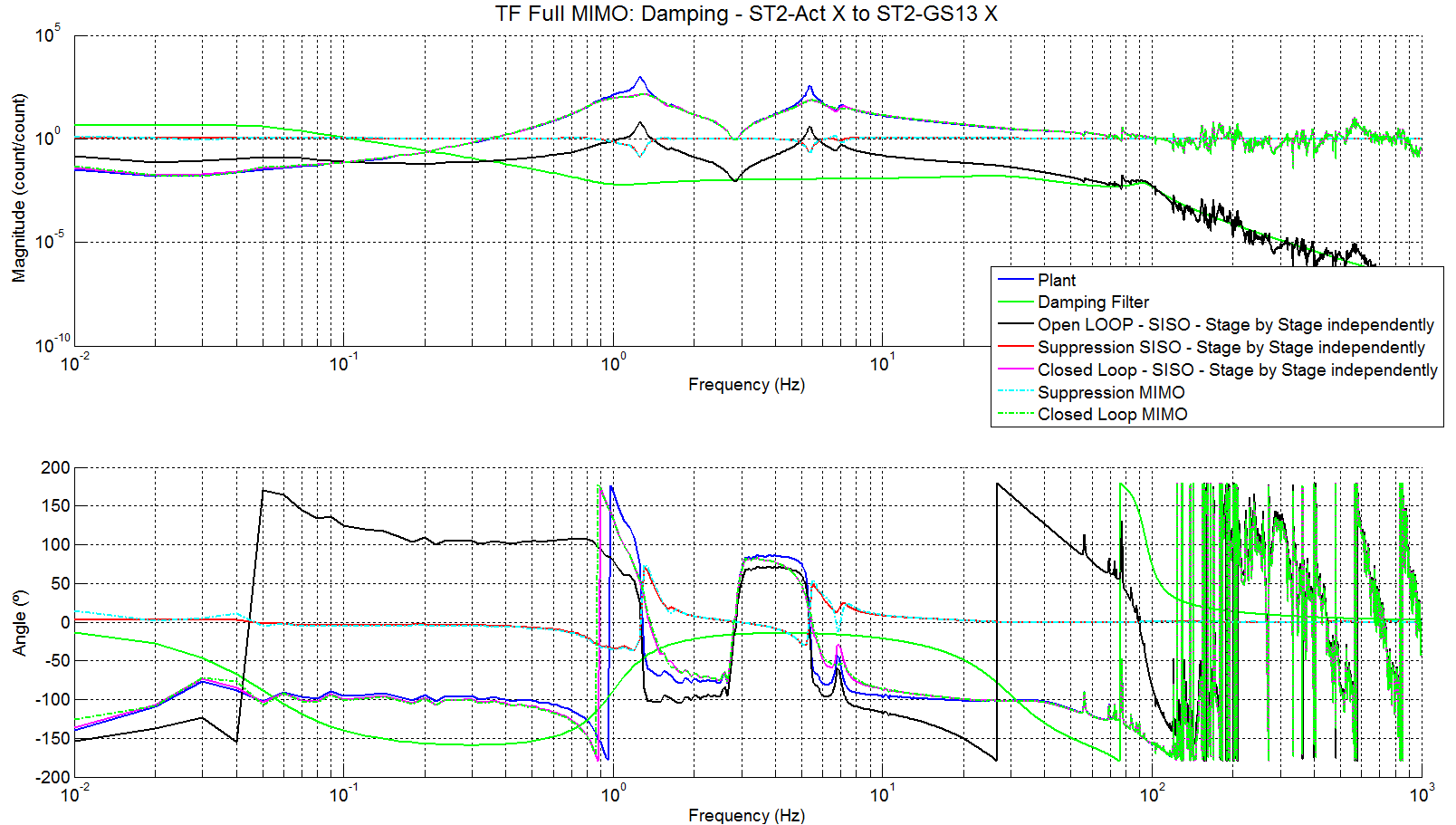 Figure  – MIMO Cartesian to Cartesian transfer functions - ST2-Act X to ST2-GS13 X - Damping Stage 2Figure 18 shows the strong influence of the stage 2 on stage 1 once the stage 2 damping filters are engaged. This figure shows the transfer function from “actuator X of stage 1” to the “L4C in the X direction” when the damping filters of stage 2 are engaged.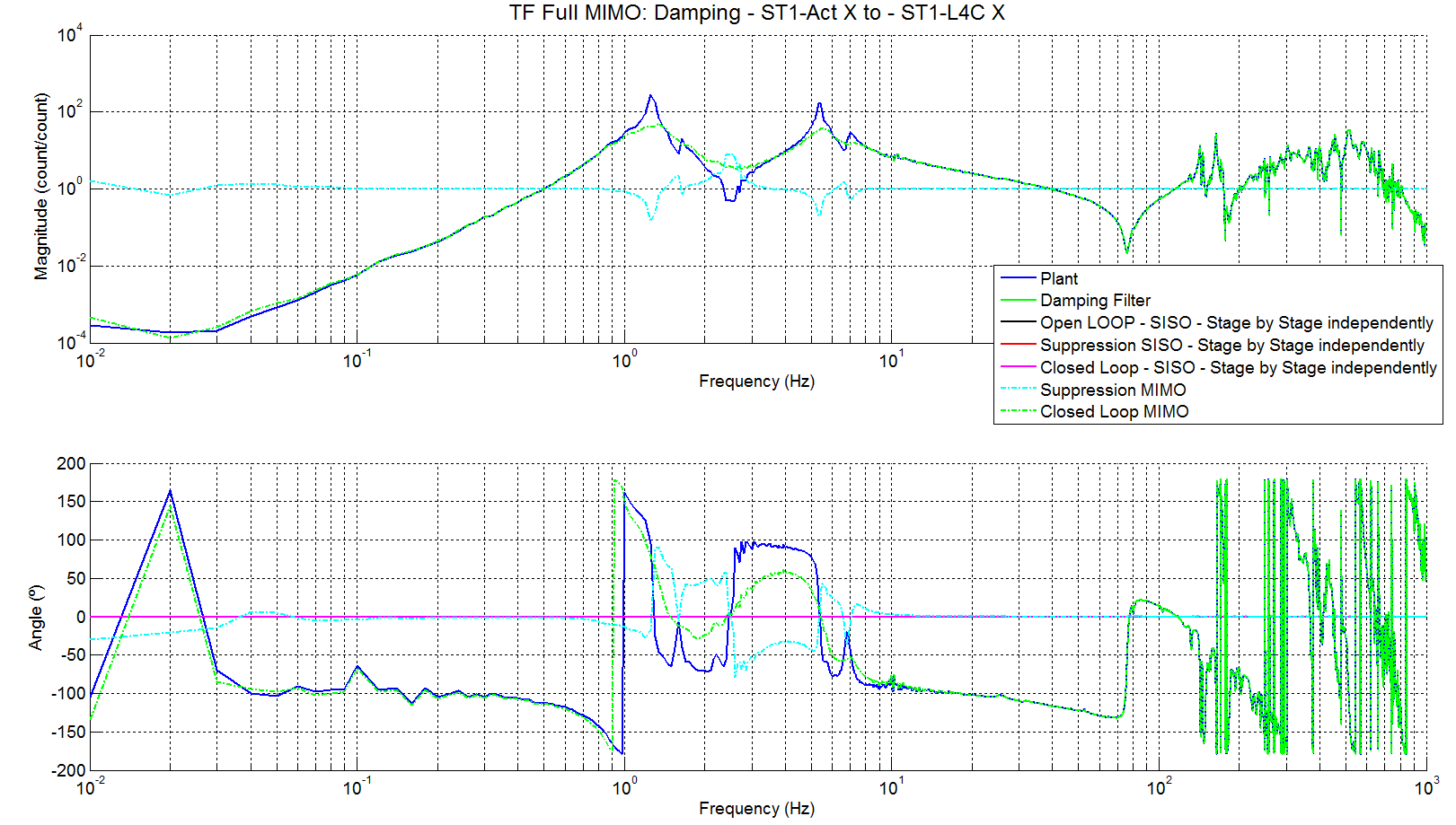 Figure  – MIMO Cartesian to Cartesian transfer functions – ST1-Act X to ST1-L4C X - Damping Stage 2Work to do:Edit initial dataEdit save_parameters fileEdit save_Damping_Filters (date)Edit Damping_Filters and UG_DampingEdit save_data_TF_C2C_Damped_ST2_MIMO and save_Damping_FiltersStep_6_Damping_Loops_ST1_LASTI_Prototype_BSC_ISILoads the Cartesian to Cartesian transfer functions of the structure when the damping filters of Stage 1 are engagedComputes the gain of the damping filters once the operator placed poles and zeros. Filters are designed in a SISO configuration.Computes the SISO and the MIMO transfer functions when the Damping Filters of stage 1 and stage 2 are engagedSaves the results in the svn atSISO and MIMO transfer functions in the SVN at /svncommon/seisvn/seismic/BSC-ISI/LASTI/Prototype/Phase_3/Data/Transfer_Functions/Simulations/DampingFigures of the SISO and the MIMO transfer functions in the SVN at /svncommon/seisvn/seismic/BSC-ISI/LASTI/Prototype/Phase_3/Data/Figures/Transfer_Functions/Simulations/DampingThe damping filters of Stage 1 are tuned using the MIMO response of the system when stage 2 damping filters are engaged.The following figure presents:In blue, the TF of the undamped structureIn dashed blue, the plant when damping filters of stage 2 are engaged and damping filters of stage 1 are disengagedIn green, the Damping filterIn black, the open loop computed using the MIMO response of the system when the damping filters of stage 2 are engagedIn red, the sensitivity SISO relative to the MIMO response of the system when the damping filters of stage 2 are engagedIn magenta, the closed loop SISO using the MIMO response of the system when the damping filters of stage 2 are engaged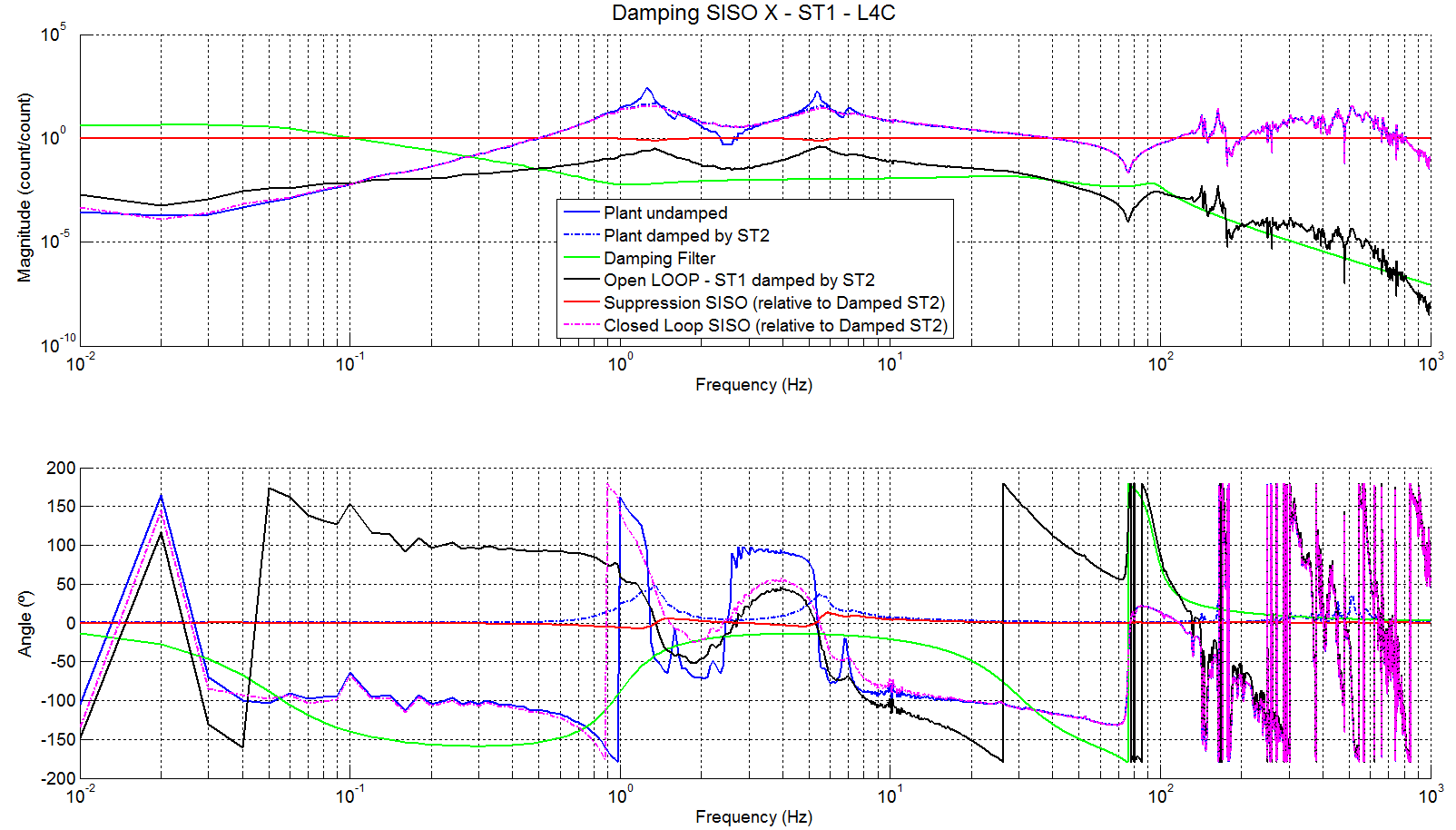 Figure  – SISO Cartesian to Cartesian transfer functions - ST1-Act X to ST1-L4C X - Damping Stages 1 & 2Note the quasi-null effect of the damping filters of stage 1. All the damping is provided by the stage 2 damping loops. Open loops of stage 1 damping filters are below unity. Do we need to implement damping filters on Stage 1? Figure 20 and 21 present the MIMO response of the structure when the damping filters are engaged on stages 1 and 2. They also show the low influence of the stage 1 damping filters.In blue, the TF of the undamped structureIn green, the Damping filterIn black, the open loop SISO – Based on the undamped structureIn red, the sensitivity SISO – Based on the undamped structureIn magenta, the closed loop SISO – Based on the undamped structureIn dashed blue, the MIMO sensitivityIn dashed green, the MIMO closed loop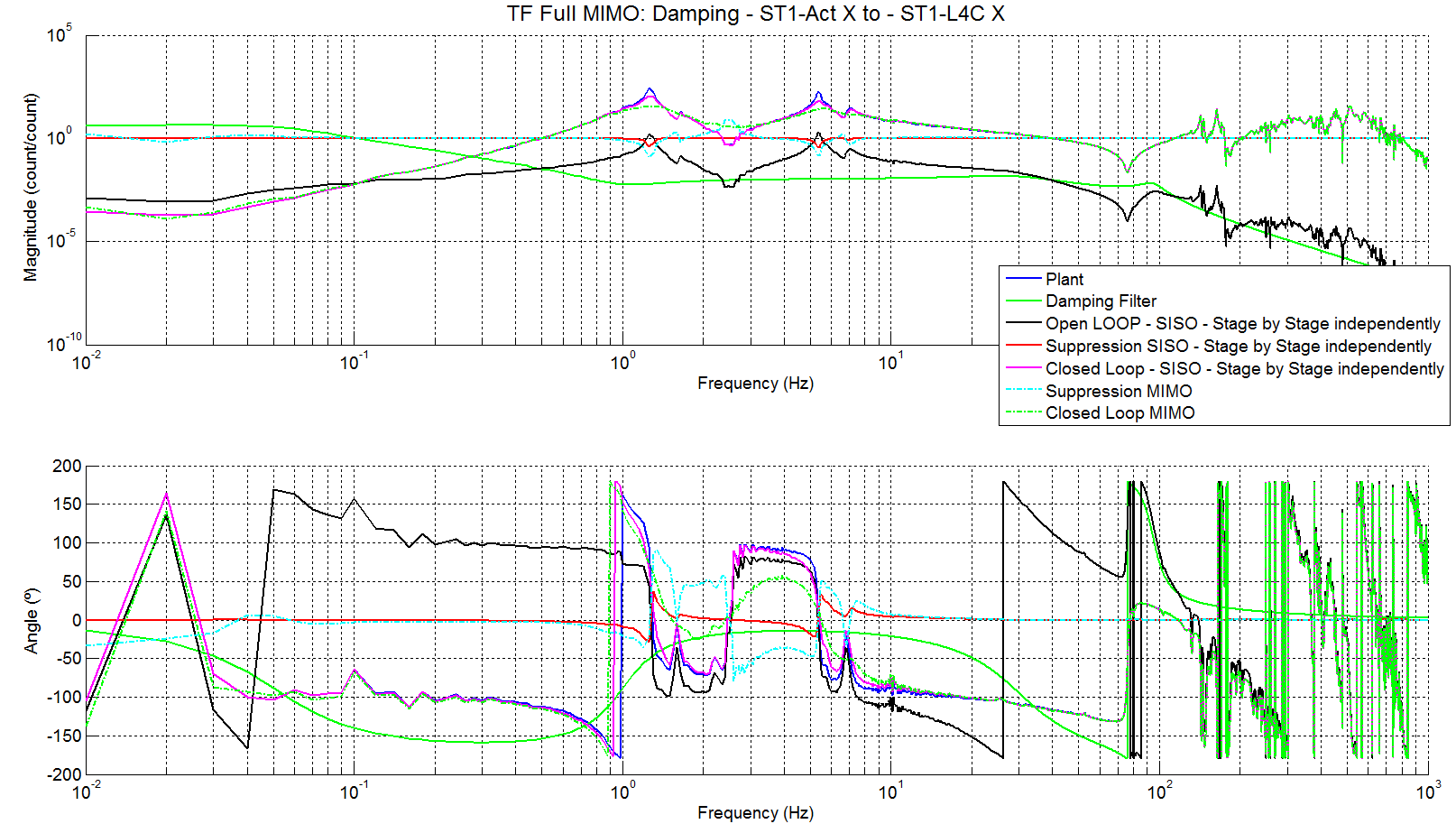 Figure  – MIMO Cartesian to Cartesian transfer functions - ST1-Act X to ST1-L4C X - Damping Stages 1 & 2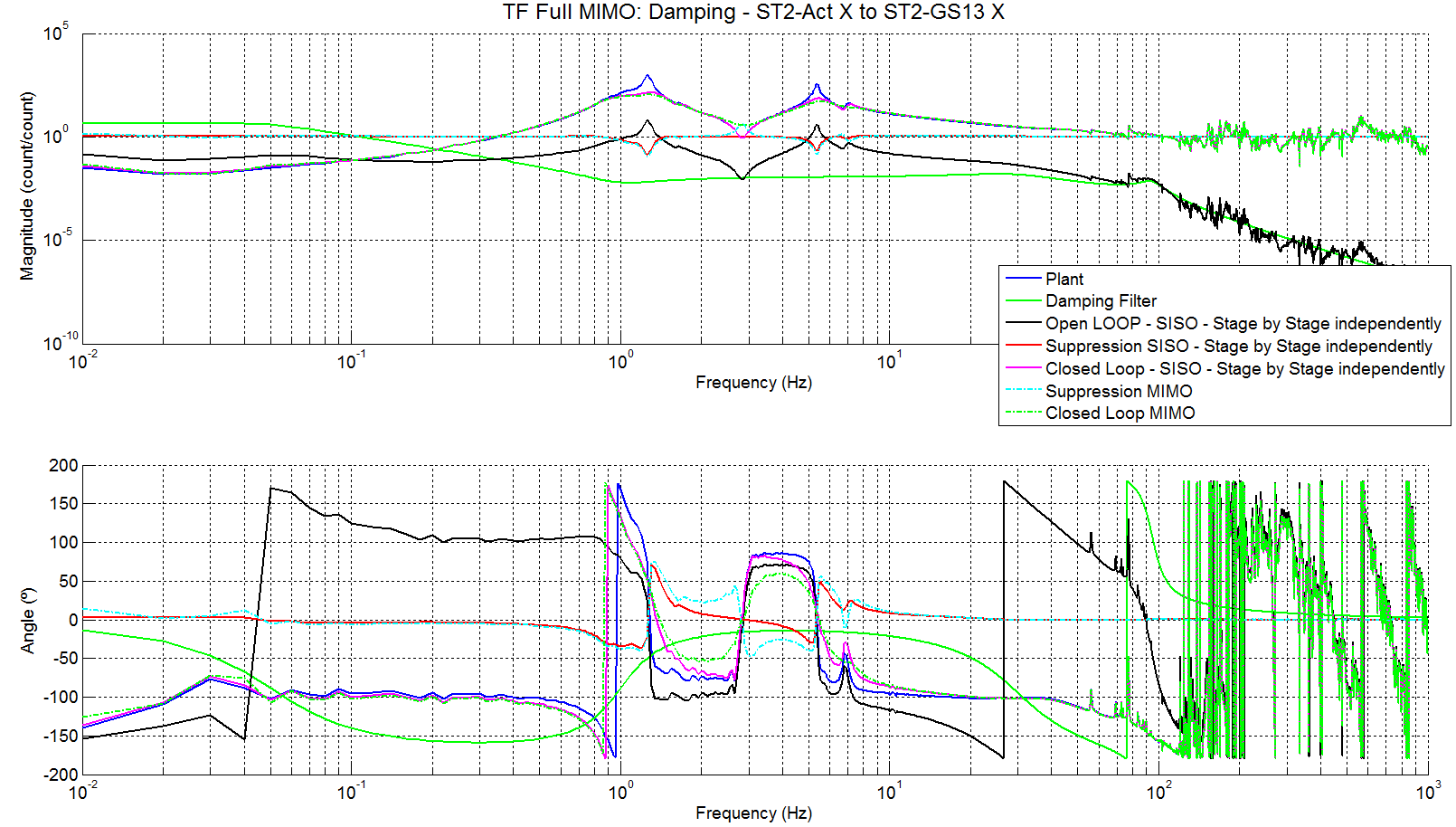 Figure  - Cartesian to Cartesian transfer functions – ST2-Act X to ST2-GS13 X - Damping Stages 1 & 2Work to do:Edit initial dataEdit save_parameters fileEdit save_Damping_Filters (date)Edit Damping_Filters and UG_DampingEdit save_data_TF_C2C_Damped_ST2_MIMO and save_Damping_FiltersDamping filters can be engaged using the function “Switch_Damping_Loops_BSC_ISI.m”. This function is located in the sVN at: /seismic/BSC-ISI/LASTI/Scripts/Comparisons between the simulations and experiments with damping filters engagedFigures 22 and 23 compare the system damped in simulations with the measured damped system. Simulations use the undamped, non symmetrized and non-calibrated transfer functions. The two following figures shows a good agreement between simulations and experiments (Main couplings; cross coupling from stage 1 to stage 2)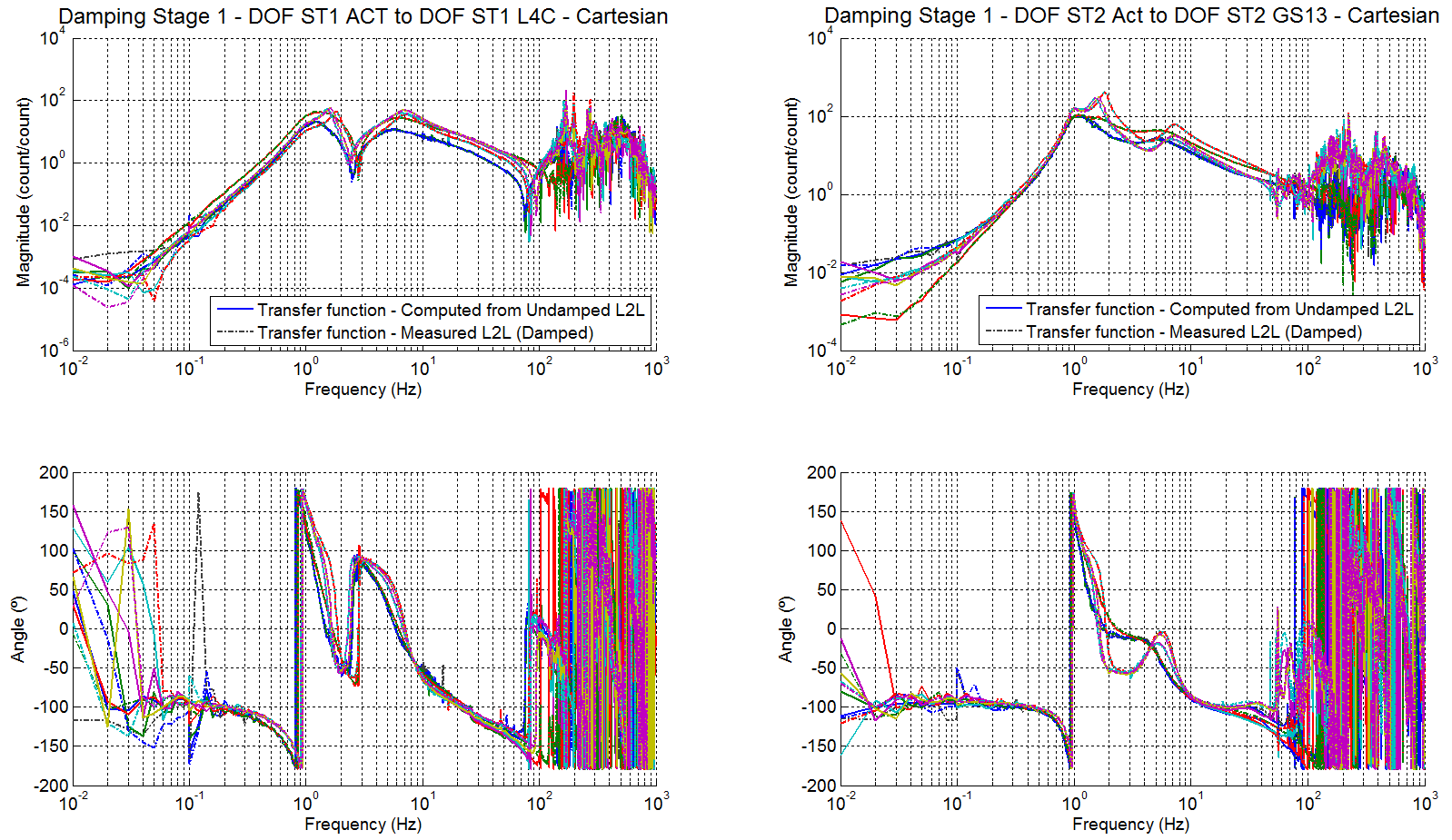 Figure  - Main couplings - Simulations (solid) - Measurements (dashed)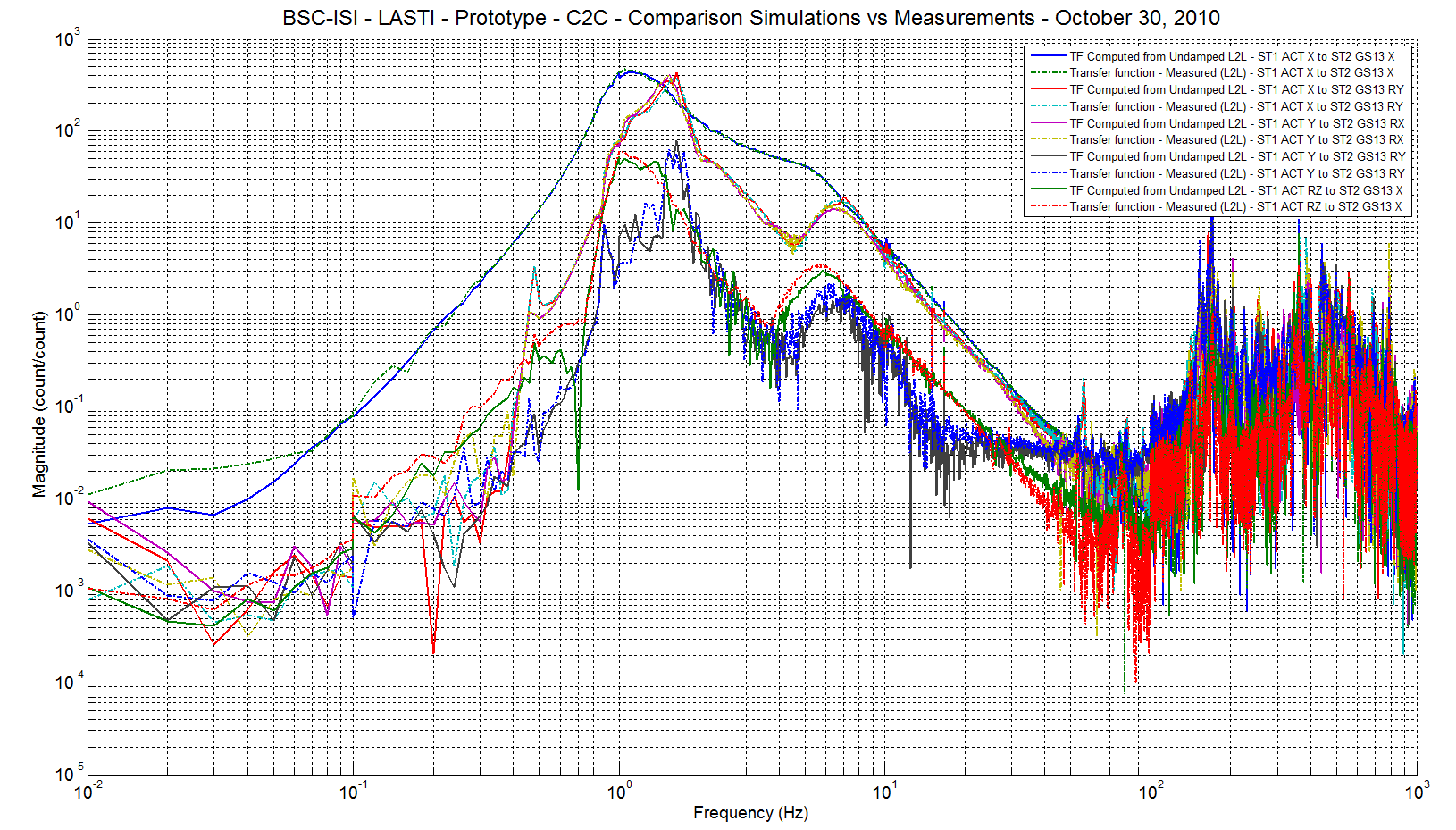 Figure  - Cross couplings - Simulations (solid) - Measurements (dashed)Step_7_C2D_Damping_Filters_LASTI_Prototype_BSC_ISIStep 7 digitizes the damping filters computed during steps 5 and 6. In details, this scripts:Loads damping filtersDigitizes damping filtersSave digitized damping filters in a txt filen in the svn at /svncommon/seisvn/seismic/BSC-ISI/LASTI/Prototype/Phase_3/Digitized_FiltersWork to do:Edit save_parameters fileEdit continuous damping filters fileStep_8_Normalization_LASTI_Prototype_BSC_ISIDuring this step, the relative motion sensor signals (CPS) are mixed with the inertial sensor signals (Geophones) to create the super sensors. In a first step, Geophones are normalized to the CPS. Next, the two types of sensors signals pass through a low pass filter (CPS) or a high pass filter (Geophones). Finally, CPS and the geophones signals are added to obtain “super sensor signals”. In details, this script:Loads the transfer functions when the BSC-ISI  is damped on both stagesConverts the geophones in nm/count using the geophones modelsNormalizes the Geophones transfer functions to the CPS transfer functions (This normalization is a simple gain (close to 1for Stage 1 geophones)Computes the geophones normalization filtersLoads the low and the high pass filters (complementary filters) located in the svn at /svncommon/seisvn/seismic/BSC-ISI/Common/Complementary_Filters_BSC_ISIMultiplies the CPS transfer functions by low pass filters (the corner frequency is the blend frequency)Multiplies the geophones transfer functions by high pass filters (the corner frequency is the blend frequency)Creates the Blend FiltersComputes the super sensors transfer functionsSaves the results in the svn atSuper sensors transfer function at svncommon/seisvn/seismic/BSC-ISI/LASTI/Prototype/Phase_3/Data/Transfer_Functions/Simulations/Super_SensorsFigures in the svn at svncommon/seisvn/seismic/BSC-ISI/LASTI/Prototype/Phase_3/Data/Transfer_Functions/Simulations/Super_SensorsBlend Filters in the svn at /svncommon/seisvn/seismic/BSC-ISI/LASTI/Prototype/Phase_3/Continuous_FiltersThe Super Sensor Calibration is based on the CPS Cartesian to Cartesian transfer functions and the sensitivity is 1nm/count.Note 1: We are summing two signals coming from sensors that measure 2 different types of motions. For example, on stage 2, GS13s measure inertial motion and CPSs measure relative motion between stage 1 and stage 2. If Stage 1 jiggles while stage 2 is still, the CPS readout is large and the GS13 readout is low. The super sensor signal is high but what does it says? What does the calibration means?Note 2: If the geophones gain correction (calibration correction) is not added, it means that the contribution of the geophones at the blend frequency won’t be equal to the contribution of the CPS. Not normalizing the geophones to the CPS means that the blend frequency is not the actual blend frequency.Since the local to local transfer functions have been symmetrized using the geophones model (step 2), the Cartesian to Cartesian transfer functions can be fitted using the geophones models.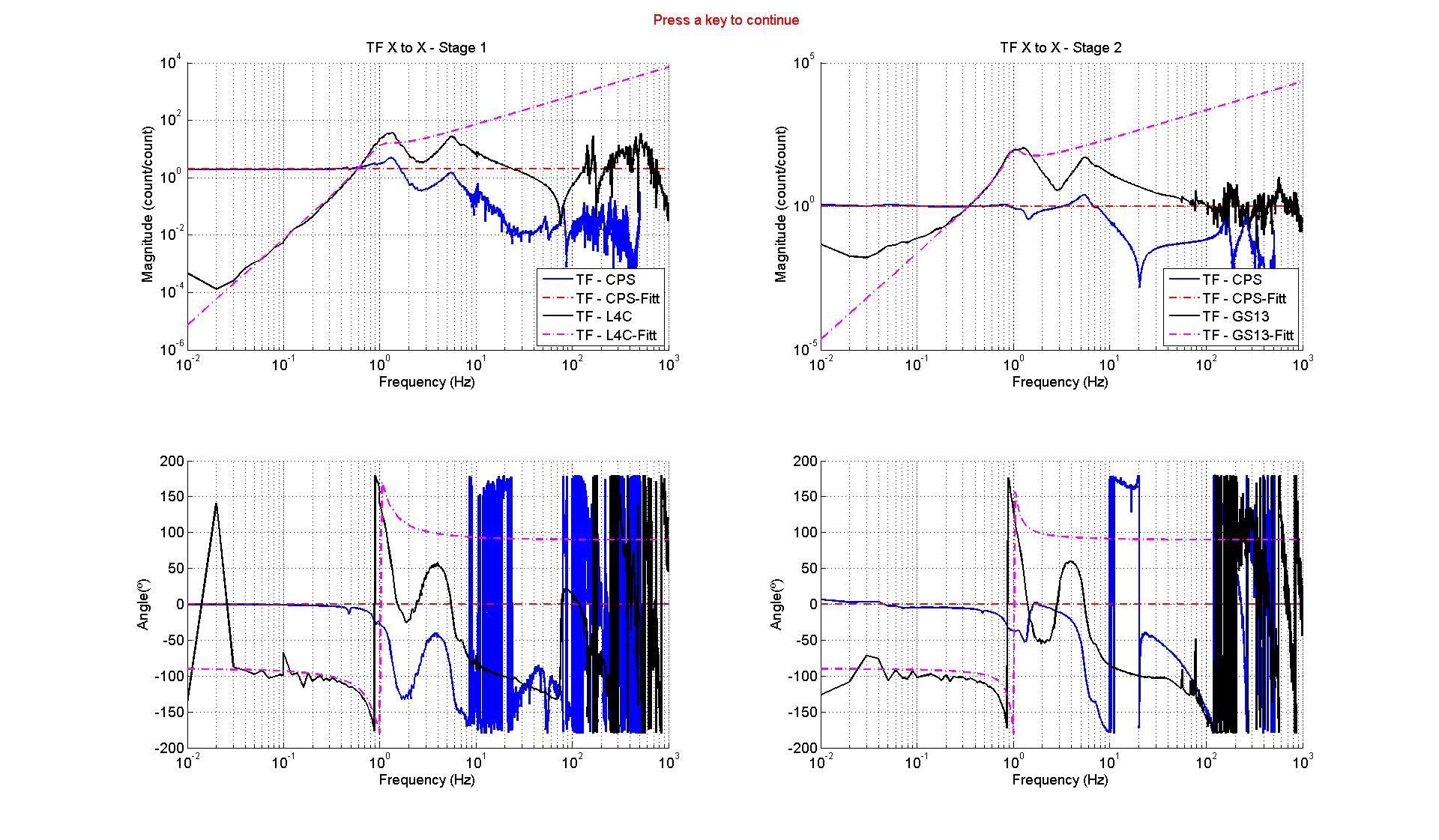 Figure  - Normalization filtersFigure 25 presents:The complementary filters (Low pass and high pass)The capacitive position sensor blend filterThe L4C blend filterThe contribution of the capacitive position sensor in the super sensorThe contribution of the geophone on the super sensorThe super sensor transfer functionNote that the super sensor is normalized to unity. In the latest control scripts, the super sensors is calibrated with a 1nm/count sensitivity.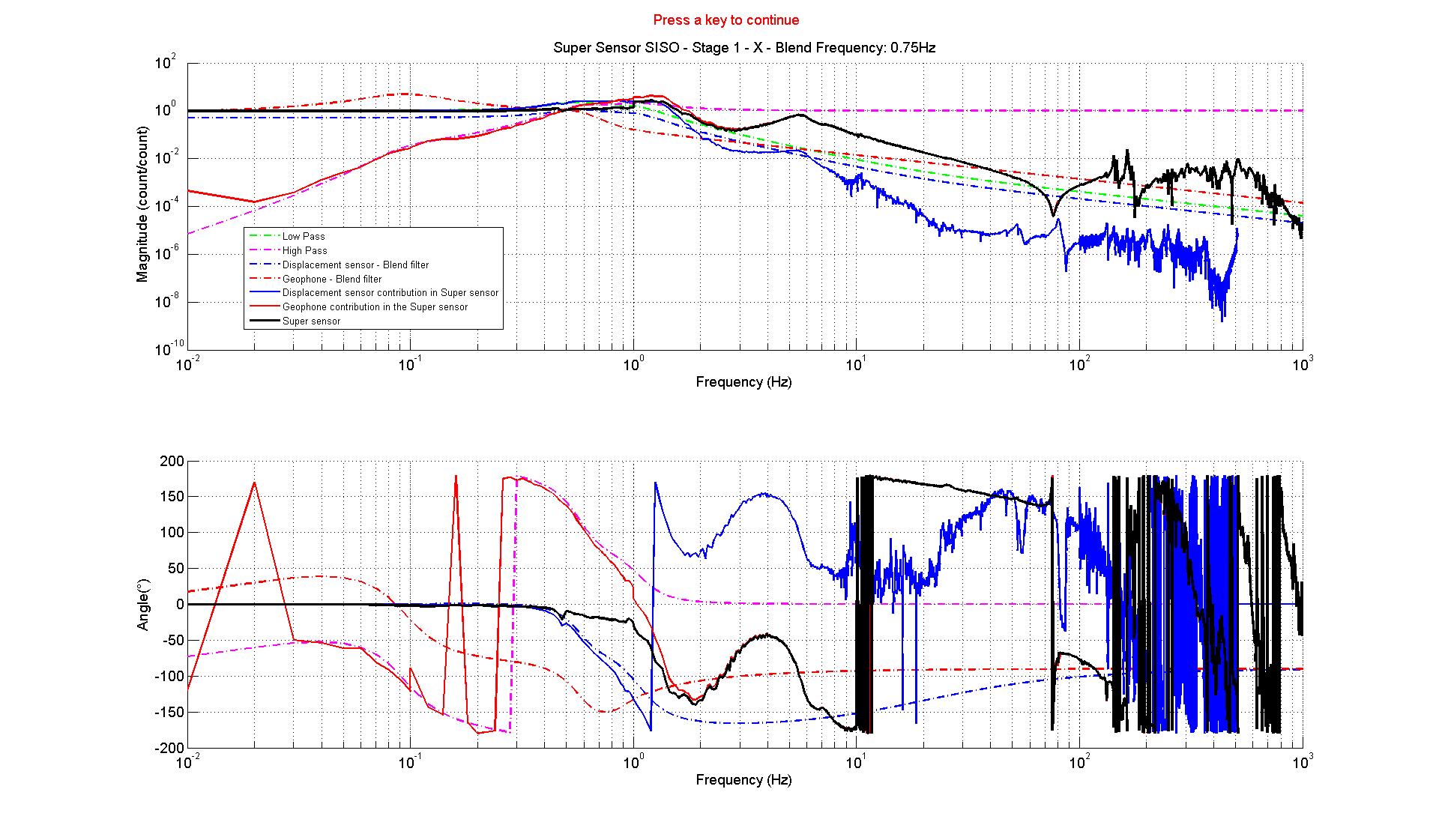 Figure  - Blend filtersWork to do:Edit initial dataEdit save_parameters fileEdit title_C2C_Damped_strEdit save_data_Super_Sensors_DampedEdit save_Blend_FiltersStep_9_C2D_Blend_Filters_LASTI_Prototype_BSC_ISIStep 9 digitizes the blend filters computed during step 8. In details, this scripts:Loads continuous Blend filtersDigitizes Blend filtersSave digitized blend filters in a txt filen in the svn at: /svncommon/seisvn/seismic/BSC-ISI/LASTI/Prototype/Phase_3/Digitized_FiltersWork to do:Edit save_parameters fileEdit Blend_FiltersStep_10_Isolation_Loops_ST2_Z_RX_RY_LASTI_Prototype_BSC_ISIDuring steps 10, 11, 12 and 13, isolation filters are tuned. Step 10 and 11 enables to design the isolation Filters in the vertical directions (Z, RX, RY) of stage 2 and stage 1 respectively. Step 12 and 13 enables to design the isolation filters in the vertical directions (Z, RX, RY) of stage 2 and stage 1 respectively.If isolation and damping filter are engaged, the control drive transfer functions are given by:When the isolation and the damping filters are engaged, the MIMO open loop is given by:withwhere the sub blocks of Cont Damp are diagonal matrices.In details, this scripts:loads the damped super sensors transfer functions, the damped C2C transfer functions, the undamped symmetrized transfer functions, the blend filters, damping filtersComputes the gain of the Isolation filters once the operator places poles and zeros. Filters are designed in a SISO configuration.Computes the SISO and MIMO super sensor transfer functions and the SISO and the MIMO C2C transfer functions with the isolation filters of Stage 2 (Z, RX and RY directions) engaged.Saves the results in the svn atSaves data in the svn at svncommon/seisvn/seismic/BSC-ISI/LASTI/Prototype/Phase_3/Data/Transfer_Functions/Simulations/Super_SensorsSaves figures in the svn at svncommon/seisvn/seismic/BSC-ISI/LASTI/Prototype/
Phase_3/Data/Transfer_Functions/Simulations/Super_SensorsSave Isolation Filters in the svn at /svncommon/seisvn/seismic/BSC-ISI/LASTI/Prototype/Phase_3/Continuous_FiltersStep_10_Isolation_Loops_ST2_Z_RX_RY_LASTI_Prototype_BSC_ISI calls:Plot_Super_Sensors_Isolation_SISO_BSC_ISI: This function is used when tuning the isolation Filters. It plots the plant (Super sensors), the Isolation Filters, the open Loop, the SISO sensitivity, the SISO closed loop for each DOF. The figure is automatically savedPlot_Super_Sensors_Isolation_MIMO_BSC_ISI: This function is used when tuning the isolation Filters. It plots the plant (Super sensors), the Isolation Filters, the open Loop, the MIMO  sensitivity, the MIMO closed loop for each DOF. The figure is automatically saved.Plot_Full_MIMO_Suppression_BSC_ISI: This function plots the Full MIMO Suppression when the damping and the isolation filters are engaged.Plot_Isolation_Full_MIMO_BSC_ISI: This functions plots the TF of the Undamped, damped and controlled ISIWork to do:Edit save_parameters fileEdit Initial DataEdit Blend_Filters, Damping_FiltersEdit save_Isolation_Filters_ST2_VEdit save_Isolation_Filters_ST2_VEdit UUG_IsolationEdit Plant_Coarse_IDThe following figure presents:In blue, the TF of the undamped structure (Super sensors)In dashed black, a coarse plant fit that is used to create the isolation filterIn green, the isolation filterIn black, the SISO open loop In magenta, the SISO sensitivity SISO relative to the MIMO response of the system when the damping filters of stage 2 are engagedIn red, the closed loop SISODashed lines refer to the transfer function once the boost filter is introduced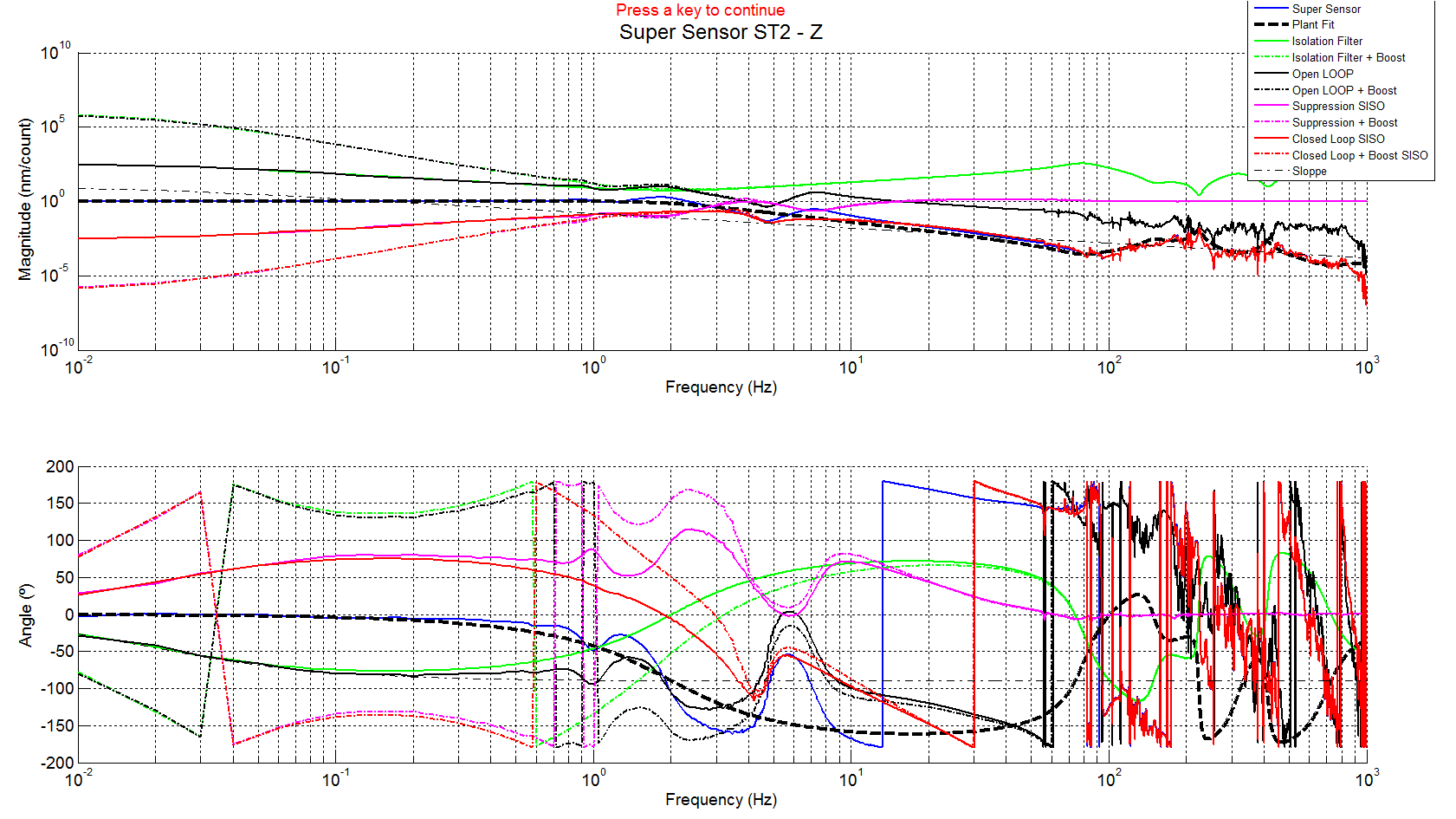 Figure  - Tuning Isolation loops on stage 2 - ZThe following figure compares the SISO and the MIMO response of the super sensor (Stage 2 - Z).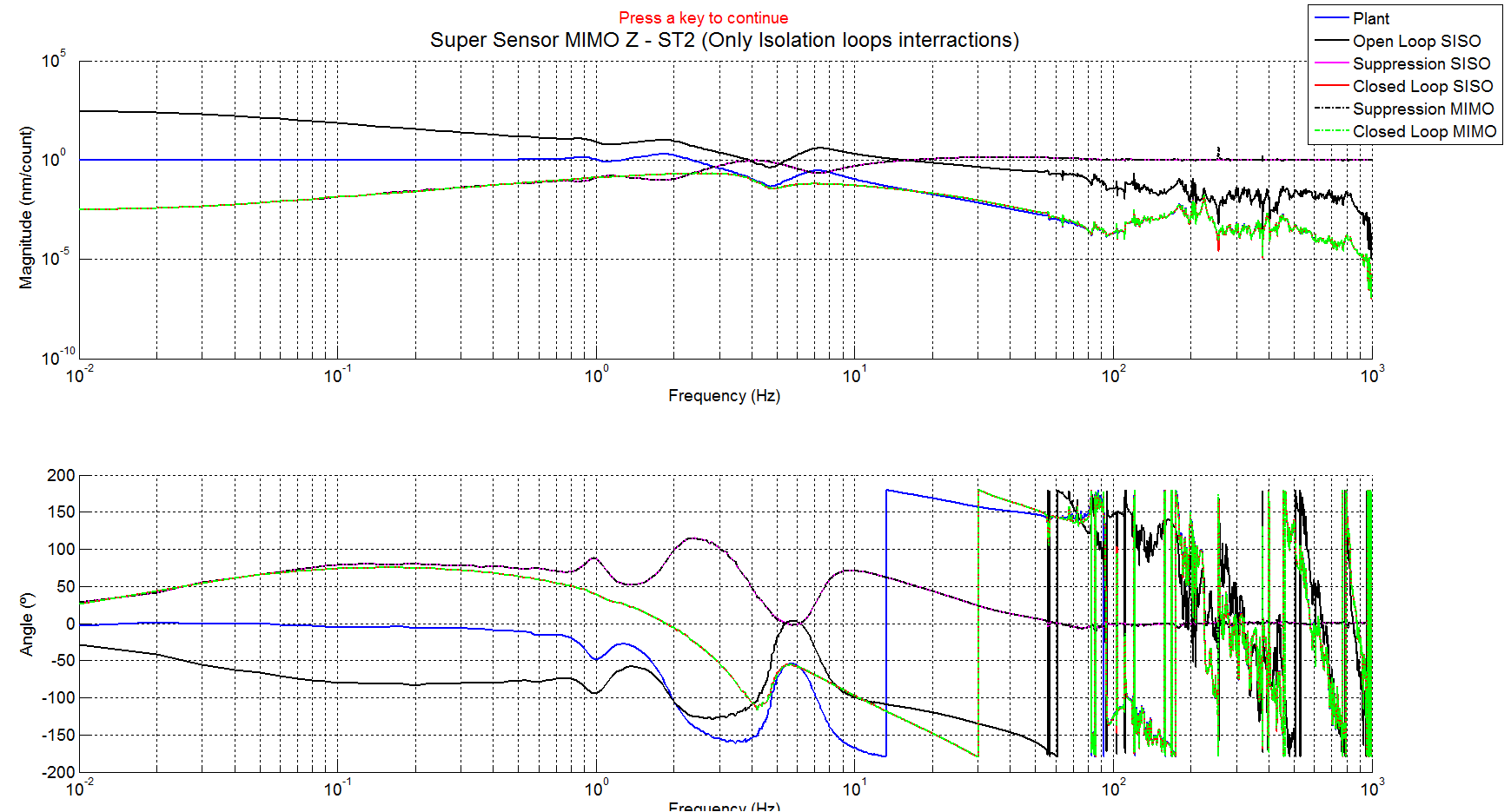 Figure  - Comparison SISO vs MIMO - Super sensor transfer function - ST2 act to ST2 Super sensor ZThe following figure shows the transfer function from actuator of stage 2 to the GS13 in the Z direction (MIMO calculation).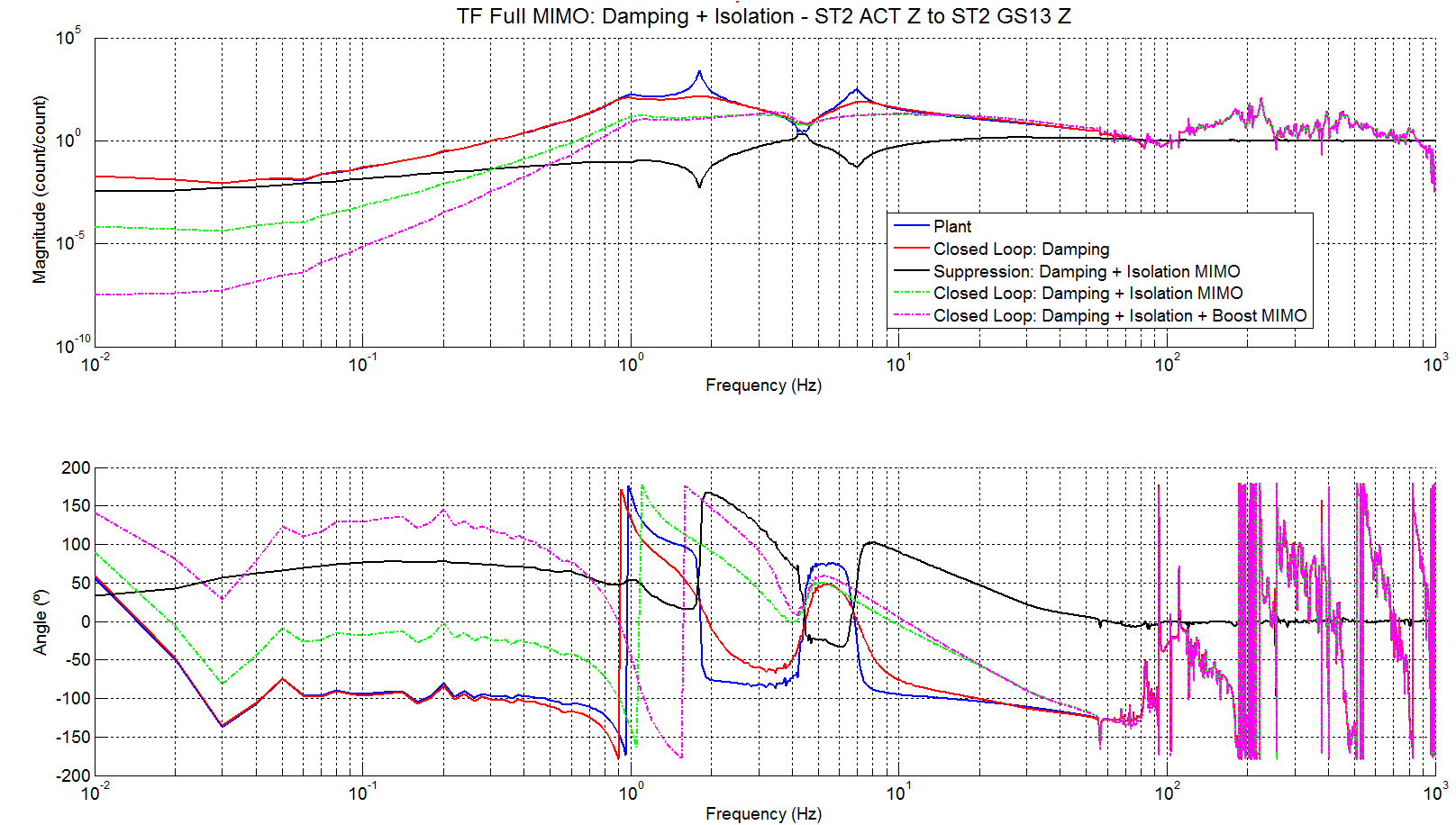 Figure  - Transfer function MIMO - ST2 Act to ST2 GS13 – ZStep_11_Isolation_Loops_ST1_Z_RX_RY_LASTI_Prototype_BSC_ISIDuring step 11, Isolation filters of stage 1 in the Z, RX and RY are designed. In details, this scripts:loads the damped and isolated (Stage 2 Z, RX and RY) super sensors transfer functions, the C2C transfer functions, the blend filters, damping filters, Isolation filtersComputes the gain of the Isolation filters once the operator places poles and zeros. Filters are designed in a SISO configuration.Computes the SISO and MIMO super sensor transfer functions and the SISO and the MIMO C2C transfer functions with the isolation filters of Stages 1 and 2 (Z, RX and RY directions) engaged.Saves the results in the svn atSaves data in the svn at svncommon/seisvn/seismic/BSC-ISI/LASTI/Prototype/
Phase_3/Data/Transfer_Functions/Simulations/Super_SensorsSaves figures in the svn at svncommon/seisvn/seismic/BSC-ISI/LASTI/Prototype/Phase_3/Data/Transfer_Functions/Simulations/Super_SensorsSave Isolation Filters in the svn at /svncommon/seisvn/seismic/BSC-ISI/LASTI/Prototype/Phase_3/Continuous_FiltersStep_12_Isolation_Loops_ST2_X_Y_RZ_LASTI_Prototype_BSC_ISIDuring step 12, Isolation filters of stage 2 in the X, Y and Z are designed. In details, this scripts:loads the damped and isolated (Stages 1 and 2 Z, RX and RY) super sensors transfer functions, the C2C transfer functions, the blend filters, damping filters, Isolation filtersComputes the gain of the Isolation filters once the operator places poles and zeros. Filters are designed in a SISO configuration.Computes the SISO and MIMO super sensor transfer functions and the SISO and the MIMO C2C transfer functions with the isolation filters of Stages 1 and 2 (Z, RX and RY directions) engaged and Stage 2 (Z, RX and RY directions)Saves the results in the svn atSaves data in the svn at svncommon/seisvn/seismic/BSC-ISI/LASTI/Prototype/
Phase_3/Data/Transfer_Functions/Simulations/Super_SensorsSaves figures in the svn at svncommon/seisvn/seismic/BSC-ISI/LASTI/Prototype/Phase_3/Data/Transfer_Functions/Simulations/Super_SensorsSave Isolation Filters in the svn at /svncommon/seisvn/seismic/BSC-ISI/LASTI/Prototype/Phase_3/Continuous_FiltersStep_13_Isolation_Loops_ST1_X_Y_RZ_LASTI_Prototype_BSC_ISIDuring step 12, Isolation filters of stage 2 in the X, Y and Z are designed. In details, this scripts:loads the damped and isolated (Stages 1 and 2 Z, RX and RY + Stage 2 Z, RX and RY) super sensors transfer functions, the C2C transfer functions, the blend filters, damping filters, Isolation filtersComputes the gain of the Isolation filters once the operator places poles and zeros. Filters are designed in a SISO configuration.Computes the SISO and MIMO super sensor transfer functions and the SISO and the MIMO C2C transfer functions with the isolation filters of Stages 1 and 2 (Z, RX, RY, Z, RX and RY directions) engagedSaves the results in the svn atSaves data in the svn at svncommon/seisvn/seismic/BSC-ISI/LASTI/Prototype/
Phase_3/Data/Transfer_Functions/Simulations/Super_SensorsSaves figures in the svn at svncommon/seisvn/seismic/BSC-ISI/LASTI/Prototype/Phase_3/Data/Transfer_Functions/Simulations/Super_SensorsSave Isolation Filters in the svn at /svncommon/seisvn/seismic/BSC-ISI/LASTI/Prototype/Phase_3/Continuous_FiltersThe figure below shows the design of the stage 1 isolation filter in the X direction. The super sensor in blue is calculated once the isolation filters [Stages 1 and 2 (Z, RX, RY) and stage 2 (X, Y, RZ)] are engaged.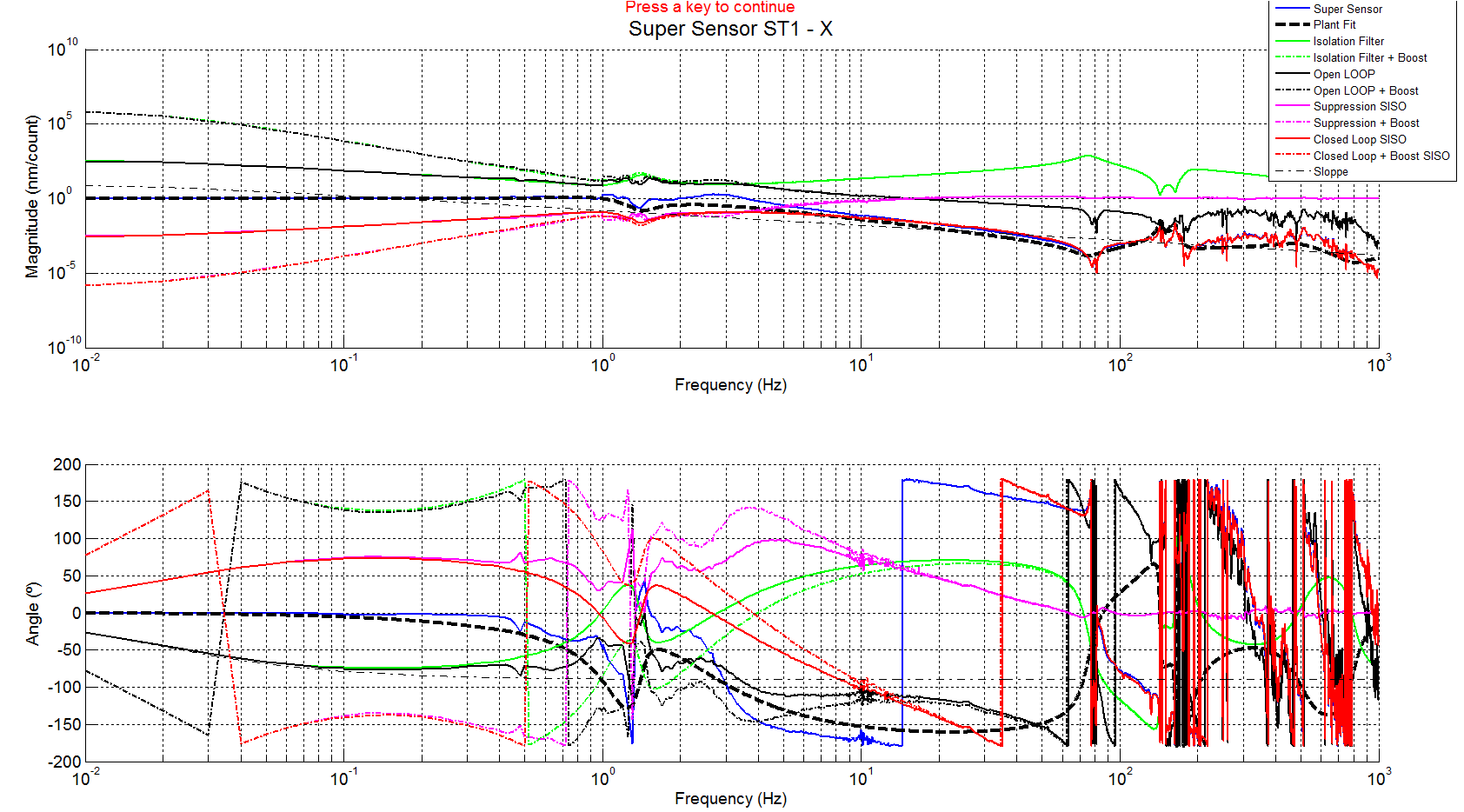 Figure  - Tuning Isolation loops on stage 1 - XThe figure below shows the SISO and the MIMO response of the super sensor (stage 1 direction X) when all isolation filters are engaged.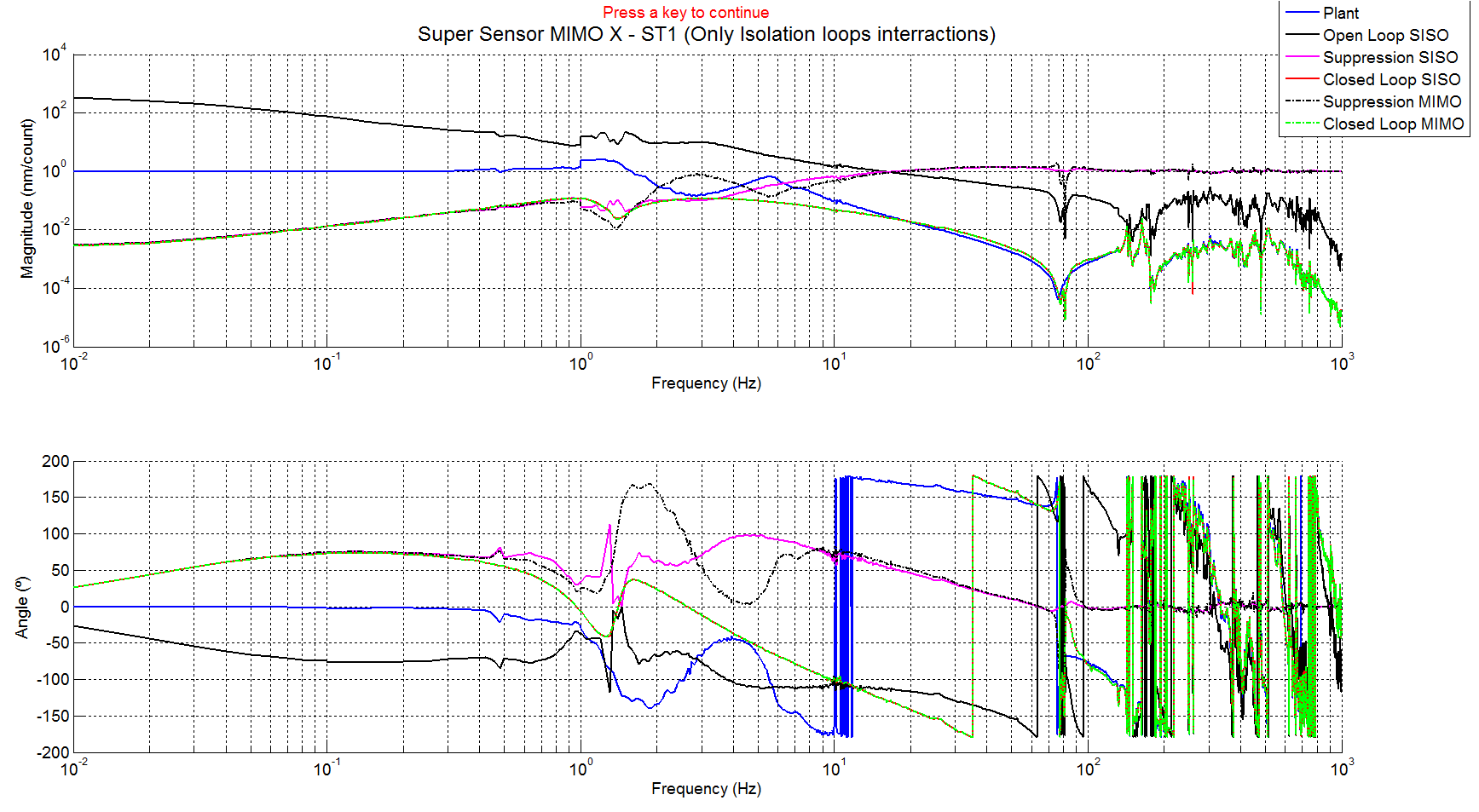 Figure  - Comparison SISO vs MIMO - Super sensor transfer function – ST1 act to ST1 Super sensor XThe figure below shows the transfer function from actuator X of stage 1 to the L4C in the X-direction when the system is undamped, damped and isolated (with and without boost).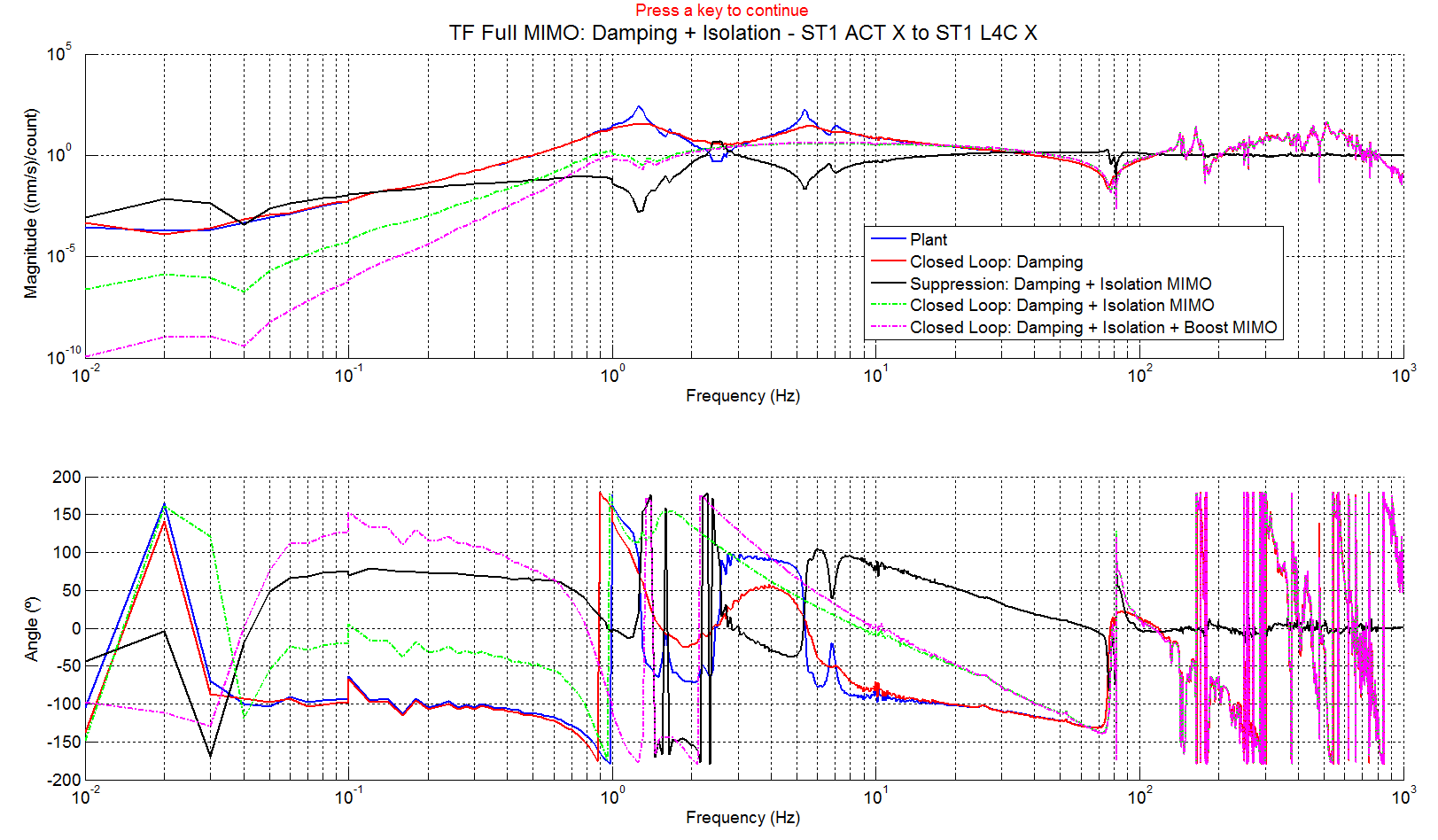 Figure   - Transfer function MIMO – ST1 Act to ST1 L4C – XStep_14_Open_Loop_check_LASTI_Prototype_BSC_ISIThis step is used to show the evolution of the open loop during the design of the control. In details, this script:Loads the isolation filtersLoads the open loops computed during the design. These open loops are computed with 0,3,6 or 9 isolation filters already engagedComputes the open loop of each DOF considering no isolation filters are engaged (first filter to be engaged)Computes the open  loop of each DOF considering 11 isolation filters are already engaged (last filter to be engaged)The four following figures compare the open loops when:The isolation filters is the first filter to be engagedThe isolation filter is engaged respecting the design orderThe isolation filter is the last to be engaged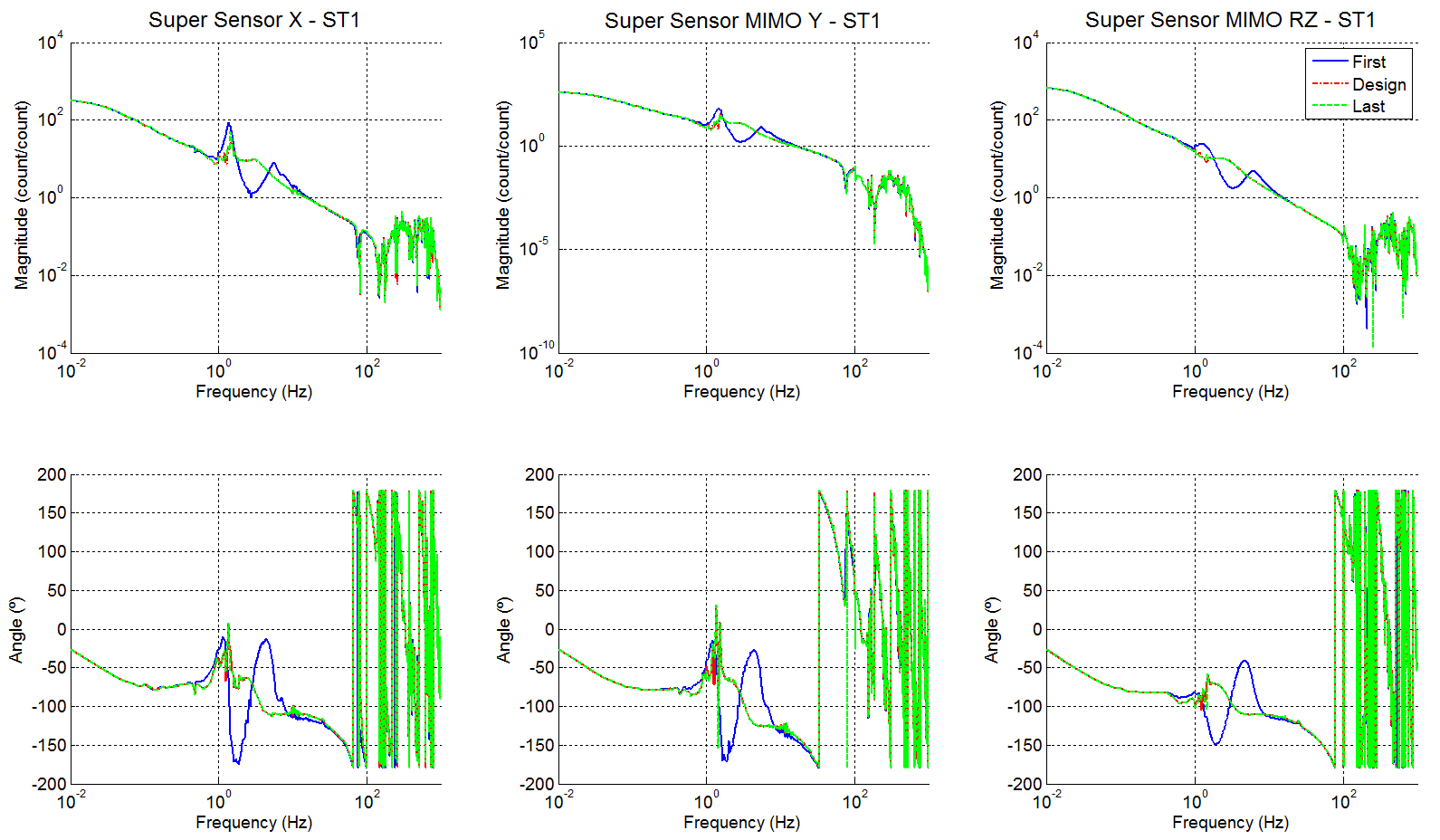 Figure  - Evolution of the open loops - Stage 1 - X Y RZ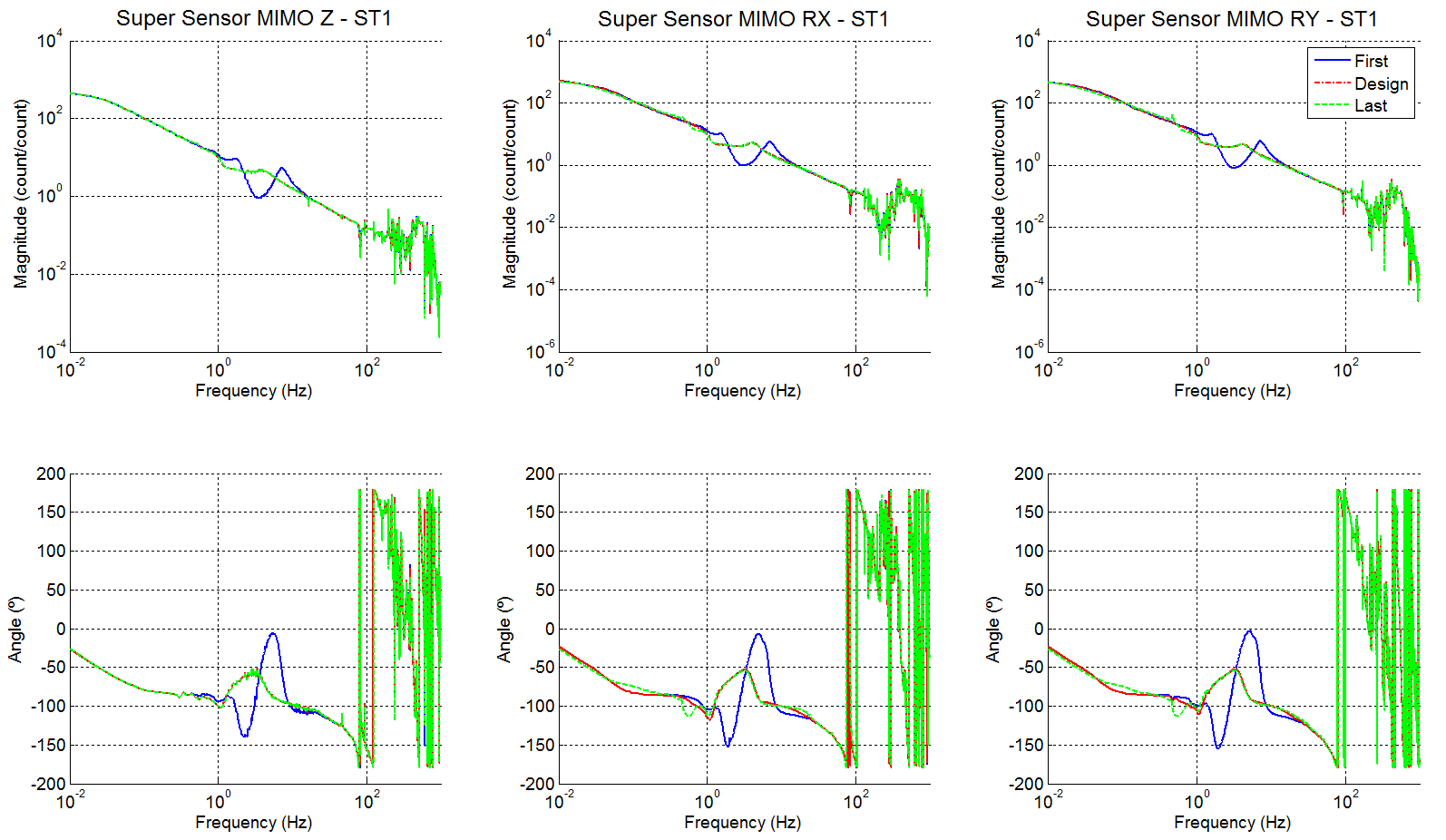 Figure  - Evolution of the open loops - Stage 1 – Z RX RY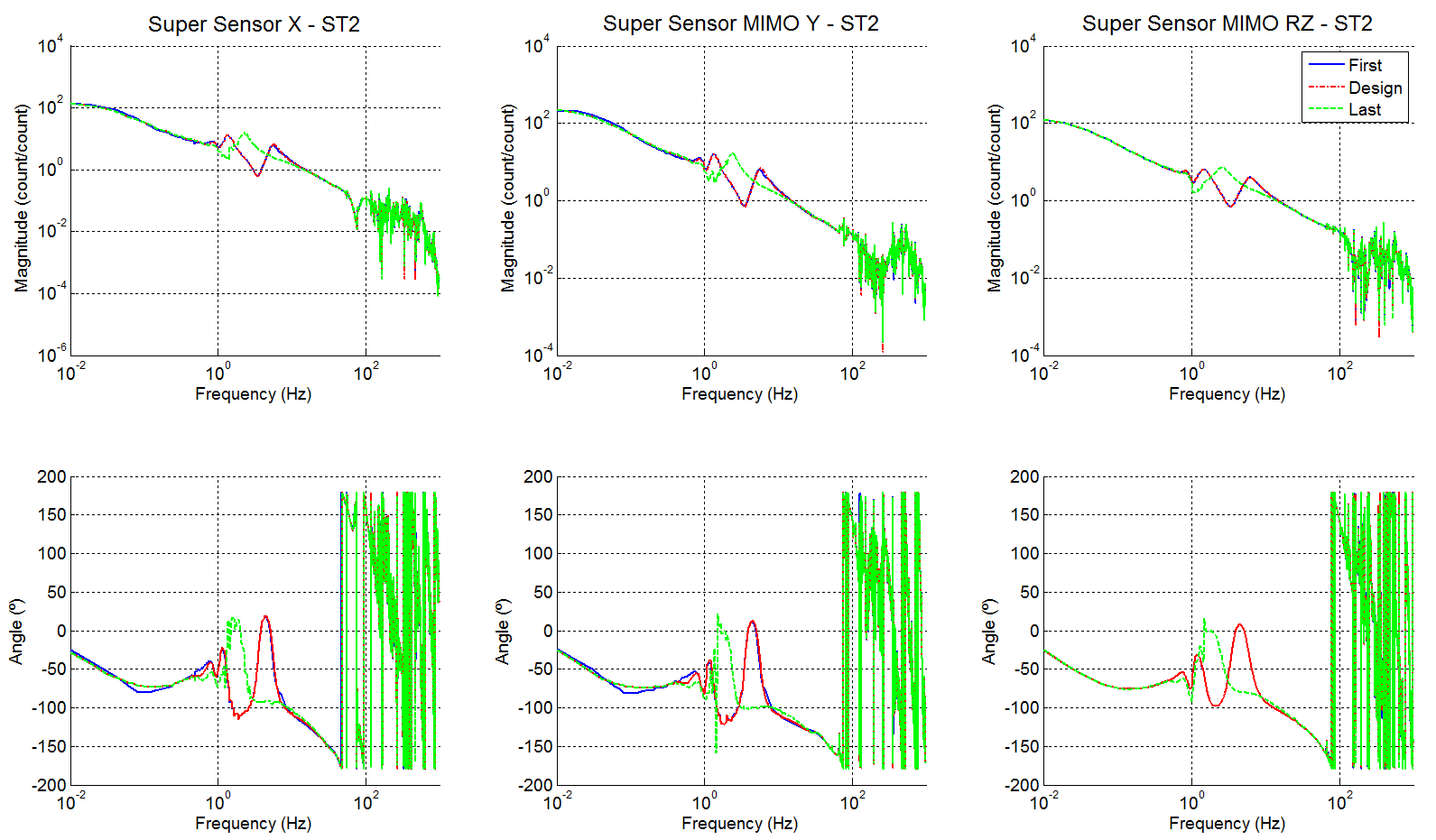 Figure  - Evolution of the open loops - Stage 2 - X Y RZ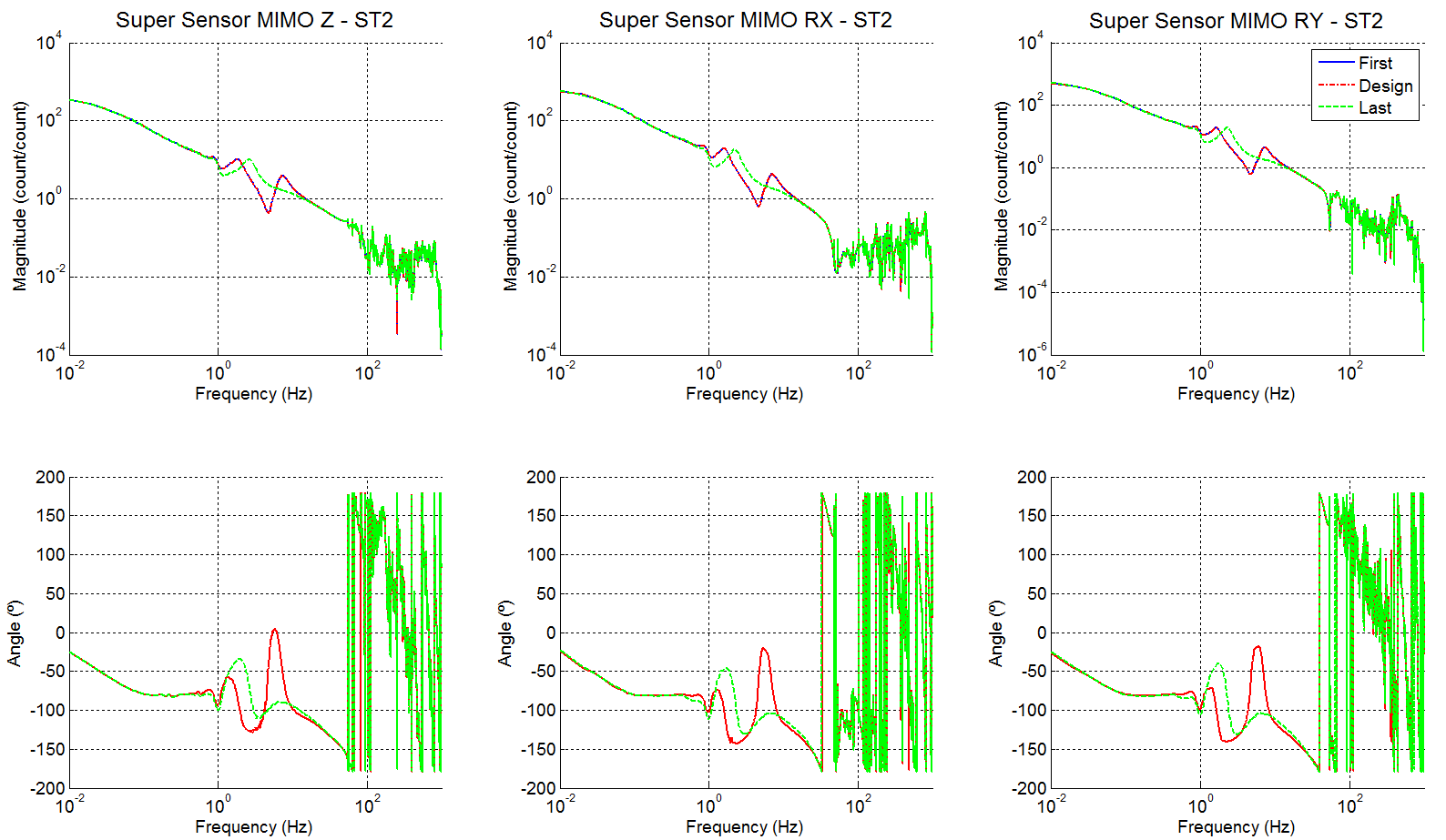 Figure  - Evolution of the open loop - Stage 2 – Z RX RYStep_15_C2D_Isolation_Filters_LASTI_Prototype_BSC_ISIStep 15 digitizes the isolation filters computed during steps 10, 11, 12 and 13. In details, this scripts:Loads continuous isolation filtersDigitizes the isolation filtersSave digitized isolation filters in a txt filen in the svn at: /svncommon/seisvn/seismic/BSC-ISI/LASTI/Prototype/Phase_3/Digitized_FiltersWork to do:Edit save_parameters fileEdit Blend_FiltersStep_16_Tilt_decoupling_LASTI_Prototype_BSC_ISINot doneMeasuring performancesPowerspectra can be measured either using Matlab or DTT. Matlab scripts use DAQ channels whereas DTT doesn’t. There are two types of Matlab scripts:Scripts that get the data, compute, display and save powerspectra in .mat and .fig file (These scripts can be used as long as the data are stored in the front-end)Scripts that read and display powerspectra already computed Matlab functions that evaluate powerspectra are located at:/svncommon/seisvn/seismic/BSC-ISI/LASTI/Scripts/Data_CollectionFor instance, the function that plots GS13 powerspectra is called Powerspectra_GS13_BSC_ISI. Input arguments are: GPS_TIME_Start defines when the measurements startedF_resolution is the frequency resolution in HzAverage is the number of average Overlap_per_cent is the overlap in % (for 50%, set this argument to 50)Display (set 1 if you want to display powerspectra)save_path defines where the figure will be savedfigure_1_name is the figure nameComparison between the simulated and measured transfer functions when the damping and the isolation filters are engaged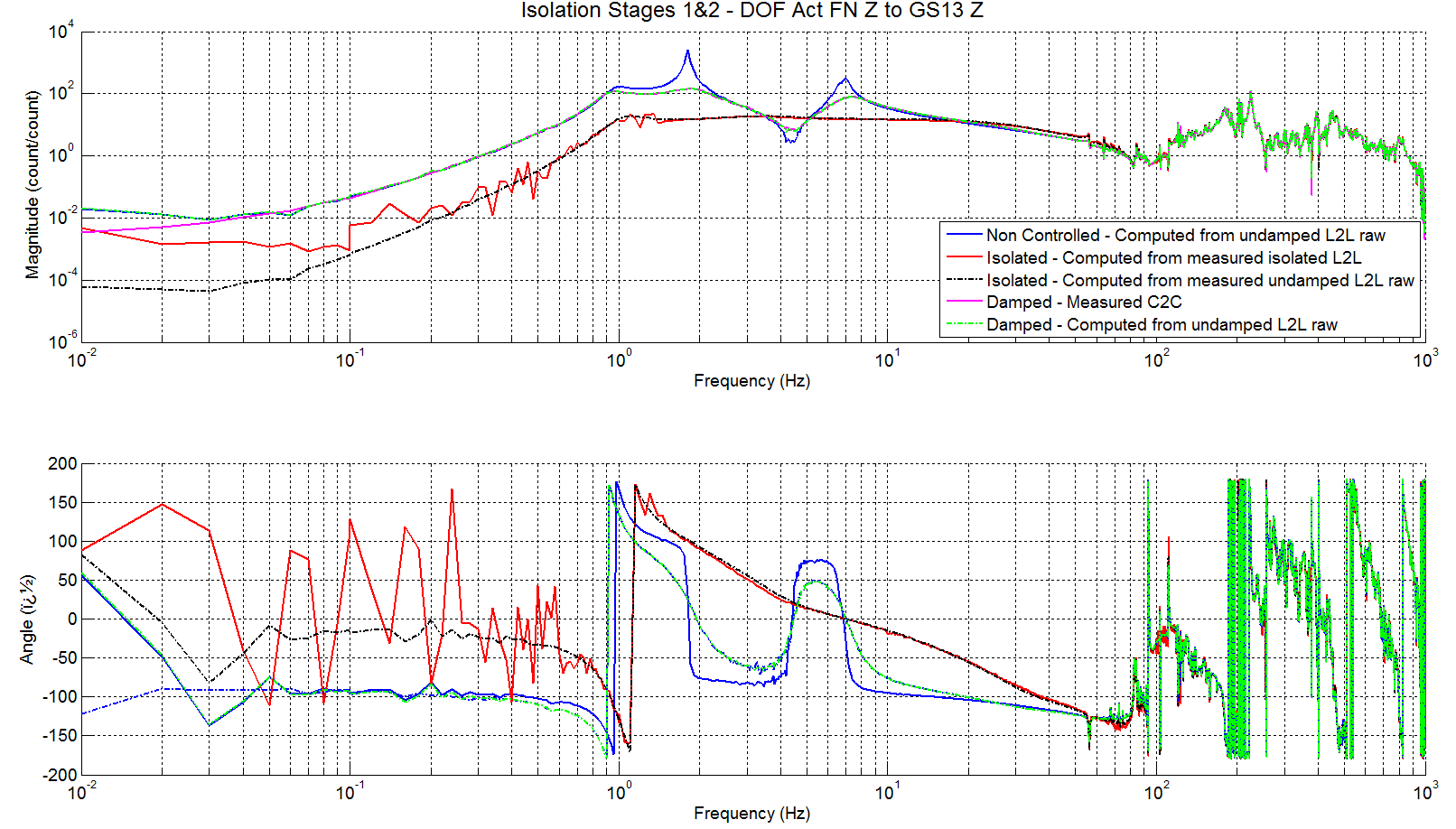 Figure  - Comparison Simulation vs experiments - Damping and isolation filters engaged
TF Cartesian to Cartesian - ST2 Z to ST2 GS13 ZWork to do to improve the scriptsCalifornia Institute of TechnologyLIGO Project – MS 18-34Phone (626) 395-2129Fax (626) 304-9834E-mail: info@ligo.caltech.eduMassachusetts Institute of TechnologyLIGO Project – NW22-295Phone (617) 253-4824Fax (617) 253-7014E-mail: info@ligo.mit.eduLIGO  ObservatoryMail Stop S9-02Phone 509-372-8106Fax 509-372-8137LIGO  ObservatoryPhone 225-686-3100Fax 225-686-7189ChannelsSample rate (Hz)ST1 - CPS1024ST1 - STS1024ST1 - L4C4096ST2 - CPS1024ST2 - GS134096ST1 – ACT4096ST2 - ACT4096Stage 1SectionFreq minFreq maxFresAmplitude (H-V)NrepTime Stage 1 (min)Stage 110.010.10.012000 - 2000332Stage 120.110.02140 - 20025127Stage 131100.0580 - 11075154Stage 14101000.1120 - 1205053Stage 1510010000.133 - 505053419Stage 2SectionFreq minFreq maxFresAmplitude (H-V)NrepTime Stage 2 (min)Stage 210.010.10.012000 - 2000332Stage 220.110.02500 - 55025127Stage 231100.05320 - 30075154Stage 24101000.1180 -1805053Stage 2510010000.550 - 505053419Overall ID838Stage 1SectionFreq minFreq maxFresAmplitude (H-V)NrepTime Stage 1 (min)Stage 110.010.10.01Stage 120.110.02Stage 131100.05Stage 14101000.1Stage 1510010000.1Stage 2SectionFreq minFreq maxFresAmplitude (H-V)NrepTime Stage 2 (min)Stage 210.010.10.01Stage 220.110.02Stage 231100.05Stage 24101000.1Stage 2510010000.50Overall ID0